UBUTUMWA BUSANZWE KUBIJANYE N’INYIGISHO RUKRISTO ZO MURI BIBILIYA              Canditswe na: Pasitori Thomas Wade Akins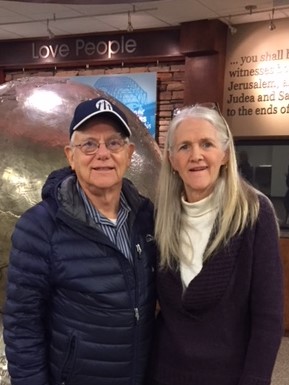    Thomas hamwe na Barbara AkinsPasitori Thomas hamwe na Barbara Akins bakoreye Kristo imyaka myinshi cane.Bakora igikorwa c’Imana co kwigisha abapasitori n’abarongozi b’amashengero ahantu henshi kw’isi. Baramaze kwigisha ibihumbi vy’abarongozi bo mubihugu birenga 67 kw’isi.Pasitori Thomas yatanguye igikorwa c’ubumisiyonariya mugihugu ca Vietnam yo Hepho  mumwaka wa 1968. Yarakoreye no muri Washington, D.C. muri Leta zunze ubumwe z’ Amerika hamwe no muri Brazil.Barbara we yatanguriye igikorwa ciwe c’ubumisiyonariya muri  Brazil.Icipfuzo c’imitima yabo nico gushimagiza Kristo haba m’ubuzima canke  m’urupfu.        Imigani 3 :5-6, Yohana 17 :4, Yeremiya 29 :11            Thomas Wade na Barbara Akins                                                              IBIRIMWO Igice ca 1: Uko umuntu avuka ubwa Kabiri                     Inyigisho z’AgakizaIgice ca 2: Umutekano uhoraho                    Inyigisho z’ubuzima buhoraho Igice ca 3: Imana Imeze gute ?                    Inyigisho zivuga ku Mana Igice ca 4: Yesu ni nde ?                    Inyigisho za Yesu KristoIgice ca 5: Mpwemu Yera ni nde ?                    Inyigisho za Mpwemu YeraIgice ca 6: icaha n’iki ?                    Inyigisho z’icahaIgice ca 7: Umusaraba wa Kristo                    Inyigisho z’UmwuzuzoIgice ca 8: n’iki ugutsindanishirizwa ?                     Inyigisho z’ugutsindanishirizwaIgice ca 9: n’iki umwuzuzo n’Ugucungurwa ?                     Inyigisho z’ umwuzuzo n’Ugucungurwa Igice ca 10: n’iki Ukwihana ?                       Inyigisho z’ukwihanaIgice ca 11: n’iki Ukwizera n’ubuntu ?                       Inyigisho z’Ukwizera n’ubuntu Igice ca 12: Ukugaruka kwa kabiri kwa Yesu Kristo                       Inyigisho z’Ukugaruka kwa kabiri kwa Yesu KristoIGICE CA MBEREUKO UMUNTU AVUKA UBWA KABIRIINYIGISHO Z’AGAKIZA IGICE CA IYohana 3 :1-16IntangamararaMuriki gisomwa turabonamwo umugabo yitwa Nikodemu (umurongo wa1).  Nicodemu yari umufarisayo.Abayuda bari bagizwe n’imigwi ibiri ico gihe.umugwi umwe wari ugizwe n’Abasadukayo uwundi wari uw’Abafarisayo. Abafarisayo bari Abanyamigenzo cane.Kuba umufarisayo vyasigura kuba umuntu mwiza. Yaba ari umuntu yubahwa mukibano.  Yaba ar’ umwe mubagize inzego z’igihugu. Yaba ar’umuntu w’umunyabubasha.  Kuba umufarisayo vyasigura kuba umunyedini adasanzwe. Yatanga icicumi (10%) c’umwimbu wiwe k’Umwami. Yari umuntu yize Ivyagezwe vya Mose kandi yavyumvira ukwo ashoboye kwose.Ariko Nikodemu yari afise ikibazo. Muri we yari umuntu w’umunyamibabaro. Yarafise ikinogo kinini muri we kandi atashobora kwuzuza.Hama rero araza kuri Yesu ijoro rimwe (umurongo wa2). Yaje mw’ijoro kugira ntihagire uwumubona. Yar’ azi Yesu uwariwe kuko yaramaze kubona no kwumva ibitangaza Yesu yakoze. Aramubwira, “Ntawoshobora gukora ibitangaza ukora shiti Imana irikumwe naweˮ.Yesu yarafise ububasha bwo kubona ibiri m’umutima w’umuntu. Hama Yesu amenya ko naho ari umunyedini mwiza akeneye kugira Ubuzima budashira.Yesu yatanze impamvu zitatu z’igituma utegerezwa kuvuka ubwa kabiri.IMVO YAMBERE-Nimba wipfuza kuja mw’ijuru niwapfa utegerezwa kuvuka ubwa kabiri.Urashaka kuja mw’ijuru umaze gupfa?Yesu yaravuze ati, “Ntawushobora kubona Ubwami bg’Imana atavyawe ubwakiriˮ (umurongo wa 3).Kubera iki? Igihe wavyagwa na nyoko wawe wavutse muburyo bw’umubiri.Mukuvuka kwawe m’uburyo bw’umubiri wavukanye kamere k’icaha.Ntanumwe yigeze akwigisha “ingeneˮ bacumura. Ntawakwigishije ingene babesha. Ntawakwigishije Ukwikunda. Gucumura ni kamere kacu. Twatoranye Kamere kacu kicaha kuri Adamu.Ntushobora guhindura Intare igitungwa. Woshobora kuyirera kuva ikiri ikibuguru (icana).Woshobora kuyikunda nk’igitungano. Woshobora kuyigaburira. Ariko umusi umwe izokura kandi kumbure ikwice. Kubera iki ? Kuko ifise kamere k’ubunyamaswa.Nico kimwe n’umuntu. Kamere kacu nako gucumura. Ntanumwe yigera atwigisha uko bikorwa. Nico gituma ukeneye kamere gashasha kugira ngo uje mw’ijuru. Kamere kava ku Mana. Kamere Imana iguha.Rero nimba ushaka  kwinjira m’Ubwami bw’Imana utegerezwa kuvuka ubwa kabiri. Uku kuvuka ubwa kabiri n’ukuvuka kuva mw’ijuru (umurongo 5).Yesu yaravuze ati, “ngiye  kubategurira ibibanza mw’ijuruˮ. Yohana 14 :2 . Ijuru n’ikibanza kibaho!Mbega ijuru rizoba rimeze gute ?Ijuru n’ikibanza ciza cane.Ijuru n’ikibanza ki ? N’Ikibanza ciza cane.Bibiliya igereranya ijuru ko rifise amabarabara y’inzahabu.Ivuga ko ijuru ari ikibanza gifise ibihome bibonerana kandi bikayangana. Umuryango wose w’Ijuru ugizwe n’Inzahabu.Ijuru  n’Ikibanza gitunganye.Iyumvire nawe : ntamibabaro izobayo ; ntagwara zizobayo ; ntamarushwa azobayo ; ntan’urupfu ruzobayo hariya.Ijuru n’ikibanza uzomenya abantu.Urashobora kwibaza, uti mbega tuzomenyana mw’ijuru ? Ego cane. Ntuzoba  imburabwenge nagato mw’ijuru. Uzoshobora kugenda kwa Aburahamu kuganira nawe kubijanye n’umuhamagaro wiwe wavuye ku Mana wo kuba Sekuruza w’umuryango w’abayuda ariwo woguhezagira Isi biciye muri Mesiya azoza.Uzoshobora no kuyaga na Mose.Nawe niwibaze : Uzoshobobora kubaza Mose uko vyari bimeze kumusozi Sinayi igihe yahabwa ivyagezwe cumi.Uzoshobora kuyaga n’Umwami Salomo, Umwami Dawidi n’abandi barongozi bakomeye muri bibiliya hamwe n’abavugishwa. Uzoshobora kubonana n’abagabo b’Imana bakomeye  nka Yeremiya, Yesaya, Amosi. Uzohura n’abapfasoni b’Imana bakomeye  nka Rusi, Esiteri na Mariya nyina wa Yesu. Kumbure warabuze so, nyoko, umugore, umugabo canke umwana.Nimba bari baravutse ubwakabiri, uzobabona kandi uzobibuka. Uzoba ari umusi mwiza wo gusubira kubana n’incuti n’abagenzi.Ariko ikintu nyamukuru mw’ijuru n’uko  uzobona Yesu  imbonankubone.Bibiliya iravuga ko igihe kizoshika aho amavi yose azopfukama kandi indimi zose zature ko Yesu ar’Umwami. Yesu niwe muco w’ijuru. Uzoba munyonga ziwe. Twese tuzopfukama  tumuhimbaze.Ivyahishuriwe Yohana igice ca 4 haratubwira ibiriko biraba mw’ijuru ubu nyene. Yesu ari kuntebe yiwe y ‘inganji akikujwe n’abamarayika baririmba ngo ;UWERA, UWERA, UWERA                                                                                                                                                             N’UMWAMI  IMANA  NYEN’UBUBASHA                                                                                                                              UWAMYEHO, ARI HO, KANDI AZOKWAMAHOUrashaka kuja mw’ijuru  umaze gupfa ? Nimba ariko biri, ningombwa ko uvuka ubwakabiri.IMVO ya 2- kuki tuvuka ubwa kabiri ? Kugira turonke ubuzima bw’Ukuri ubu nyene!Utegerezwa kuvuka ubwakabiri kugira uronke ubuzima bw’ukuri ubu. Ubuzima bw’umunezero, amahoro n’urukundo.Yohana 3 :16 haravuga, “Kuk’urukundo Imana yakunze abari mw’isi ari rwo rwatumye itanga Umwana wayo w’ikinege, ng’umwizera wese nt’az’apfe rubi, arikw’ahabwe ubugingo budashiraˮ.Twama twibaza kw’ijambo “ubugingo budashiraˮ nk’ikintu gitangura tumaze gupfa. Ukwon’ukuri. Ariko,  vy’ukuri birarengeye ivyo. N’ubuzima butangura ubu nyene ukiriho kw’isi.Igihe Kristo aje m’umutima wawe, ubugingo budashira buca butangura aho  nyene. Ntibutangura igihe upfuye. Ubugingo budashira butangura igihe Kristo yinjiye m’umutima wawe. Igituma n’uko Mpwemu Yera yinjira m’ubuzima bwawe igihe uhaye ubuzima bwawe Kristo.Ubugingo budashira bisigura  ukuja mw’ijuru igihe upfuye ariko kandi  bisigura kubaho ubuzima bw’ubwiza kandi busobanutse ubu ukibayeho kw’isi.Kristo aguha intumbero mugishingo cokubaho ugaragara (ataco uri m’ubuzima).                      Kristo aguha Urukundo mugishingo c’Urwanko.                                                                          Kristo aguha Ubuzima mugishingo c’urupfu.                                                                               Kristo aguha imbabazi mugishingo c’ubwoba.  Muyandi majambo Kritso aguha insiguro n’intumbero y’ubwo buzima bwawe.Woba wipfuza kwakira UBUZIMA mugihe ikibayeho kw’isi ?Ubuzima bw’ukuri n’ubuzima bw’ubwiza, amahoro, umunezero, urukundo, imbabazi n’ukumenya ko uzoja mw’ijuru inyuma y’urupfu.Nimba wipfuza ubuzima ubu nyene mugihe ukibayeho kw’isi rero utegerezwa kuvuka ubwakabiri.IMVO YA GATATU : kuki dutegerezwa kuvuka ubwa kabiri ? duhunge ukuzimu.Yohana 3 :18  haravuga, “Umwizeye ntazotsindwa n’urubanza, arik’utamwizeye aramaze gutsindwa, kukw’atizeye izina ry’Umwana w’Imana w’ikinege.ˮMugihe ca none hari aba pasitori benshi n’abantu batemera Umuriro udashira (ukuzimu). Ariko Yesu we yarawemera. Yesu yarigishije  vyinshi kuvyerekeye Umuriro kurusha Ijuru.Yesu yaravuze muri Matayo 25:46, “abo bazoja mugihano kidashira, arikw abagororotsi bazoja m’ubugingo budashiraˮ.Umuriro udashira (ukuzimu) n’iki ?A.  Umuriro udashira (ukuzimu) n’ikibanza c’itandukanywa.Bibiliya iyo ivuga “Urupfuˮ iba iriko iravuga “itandukanywaˮ. Urupfu bisigura “ugutandukanywaˮ. Hari ubwoko butatu bw’urupfu muri Bibiliya :Urupfu rwo mumubiri : umunsi umwe  umubiri wawe uzohagarara. Umutima wawe uhagarike gutera. Impwemu yawe izova mu mubiri wawe. Bibiliya yita umubiri “ihemaˮ. Itwikiriye impwemu yawe n’umushaha wawe.Rero, urupfa n’igihe impwemu n’umushaha bivuye mumubiri wawe. Bigereranywa nko kuva mucumba kimwe ukaja mukindi.Urupfu muburyo bwa mpwemu : urupfu muburyo bwa mpwemu n’urwo rupfu ufise igihe ukiriho kw’isi. Utandukanijwe n’Imana kandi nt’amahoro n’umunezero  ufise ubu. Ufise ikinogo kinini ibwina mu mushaha wawe.             Umubiri wawe umerewe  neza ariko muri wewe ntunezererewe.Urupfu ruhoraho : uku n’ugutandukanywa n’Imana ibihe bidashira. Iki nico kirusha ububi ibindi muvyerekeye urupfu. Ikibanza Imana itabamwo.Ukuzimu n’ikibanza c’Imibabaro. Yesu agereranya ukuzimu nk’ikibanza c’umuriro. Ikibanza aho umuriro utazima. Yise ukuzimu “ikiyaga c’umuriroˮ. Yaravuze kubijanye n’ukunyanyaswa “ murizo mbeyaˮ.Bamwe bizera kw’aya ar’ amajambo y’ikigereranyo atar’ ay’ukuri. Nimba ari ikigereranyo gusa kukintu kibaho urumvako rero ukuzimu kuzoba kubi cane kurusha ibi. Ukuzimu n’ukwa Satani n’abadayimoni biwe. Ukuzimu ntikwaremewe abantu. Kwaremwe n’Imana kubwa satani n’abadayimoni biwe. Imana ntiyipfuza ko wewe canke uwariwe wese yoja mu kuzimu. Niwaja mukuzimu inyuma y’urupfu azoba ari kubera wahisemwo kwanka Yesu Kristo kwakubera Umwami n’umukiza.Yesu yarababajwe nko mukuzimu ari kw isi, igihano, ugutsindwa ivyo vyose kugira arihe ivyaha vyawe. Ikiguzi c’icaha n’urupfu. Yarapfuye hama arariha ico kiguzi kubwawe, mugishingo cawe. Niwamuha ubuzima bwawe azoguharira kandi agukize.Rero, yatanze imvo zitatu zigituma ukeneye kuvuka ubwa kabiri.Ikibazo ubu rero niki : NI GUTE UVUKA UBWA KABIRI.Yohana 3 : 16 haravuga, “Kuk’urukundo Imana yakunze abari mw’isi ari rwo rwatumye itanga Umwana wayo w’ikinege, ng’umwizera wese nt’az’apfe rubi, arikw’ahabwe ubugingo budashiraˮ. Bavuka ubwa kabiri gute.Ijambo  nyamukuru muruyu murongo ni “kwizeraˮ.Hari ubwoko bubiri bw’ Ukwizera muri bibiliya. Ukwizera kw’umutwe. Ukwizera kw’ubwenge. Na Satani arafise uku kwizera. Aremera Imana. Aremera Yesu, aremera ko Yesu yavyawe n’isugi. Aremera ko Yesu yapfuye kumusaraba kubw’icaha. Aremera ko Yesu yazutse mubapfuye.Satani aremera ariko ni mumutwe wiwe gusa. Ntiyakijijwe. Yakobo 2 :19 haravuga ngo“Wemera yukw’ Imana ar’imwe.Ugize neza ; ariko na Satani n’abadayimoni nabo nyene baravyemera bagahinda agashitsi.ˮUkwizera kwo mumutima. Niwizera mumutima uravuka ubwakabiri.Abaroma 10 :9 havuga, “kuko niwaturisha akanwa yuko Yesu ar’ Umwami, ukizera mumutima wawe yuko Imana yamuzuye imukuye mubapfuye, uzokizwaˮ.Ukwizera kwo mumutima birasaba ukwiyemeza.  Urashobora kuba ufise intebe yokwicarako. Hama ukuguma uhagaze hampande yiyo  ntebe umusi wose hama ukavuga uti, “Ndizera yuko nicaye muriyi ntebe ishobora kungumyaˮAriko ukwo n’ukwizera kw’umutwe.Ukwizera kwo mumutima n’igihe wicara muriyo ntebe, ugaha  ubuzima bwawe iyo ntebe. Ukizera ko iyo ntebe ishobora gushigikira uburemere bwawe.Abantu benshi baravuga ijoro n’umurango ngo, “Ndizera Yesuˮ ariko utaragera aho uha ubuzima bwawe Yesu nk’ Umwami n’Umukiza nturavuka ubwakabiri.Ivyo bisugura guha umugongo izindi mana zawe, ibigirwamana, impwemu, ibisekuruza, ibimazi, ivyaha vyawe, ukwigenga m’ubuzima bwawe bwiza n’ibikorwa vyawe vyiza hama ukizera Yesu wenyene nk’Umwami n’Umukiza wawe.Bisigura kwakira Yesu mu buzima bwawe  akaba Umwami, uwuganza, Imana imwe rudende y’ubuzima bwawe.INDUNDURO : Urakeneye kuvuka ubwa kabiri ? Urakeneye kumenya ko ivyaha vyawe vyahariwe ?Urakeneye kumenya ko niwapfa umusi umwe uzoja mw’ijuru ?Nimba ar’uko biri, urashobora gusenga mukwizera ugatumira Kristo mubuzima bwawe buno nyene. Bibiliya iravuga ngo, “kuko, umuntu wese azokwambaza izina ry’Uhoraho azokizwaˮ. (Abaroma 10 :13).Ha ikaze Yesu mubuzima bwawe ! Mukwizera urashobora gusenga ugaha ubuzima bwawe Kristo ubu nyene !Senga uti, “Mwami, ndizera ko uri Umwami n’Umukiza wanje.Buno nyene, ndaguhaye ubuzima bwanje. Ingo mubuzima bwanje ube Umwami n’Umukiza wanje. Urakoze Mwami kwumva isengesho ryanje ugakiza impwemu yanje.Nsenze mw’Izina rya Yesu.Amen !ˮ IGICE CA KABIRI   INYIGISHO Z’ UMUTEKANO UHORAHO INYIGISHO Z’UBUZIMA BUHORAHO Yohana 17 :3“Ubu nibwo bugingo budashira, ko bamenye wewe, Imana yonyene y’ukuri, n’uwo watumye, Yesu Kristoˮ.IntangamararaHari ukuzazanirwa kwinshi uno musi kubijanye n’iki kibazo c’umutekano uhoraho. Muyandi majambo, mbega igihe ukijijwe, ukijijwe ibihe bidashira?Birahambaye cane ko uwizera wese agira ukwemezwa kw’ubugingo budashira.Udafise ukwemezwa ko ufise ubugingo budashira, ntibizoshoboka ko ugira amahoro, umunezero n’ububasha kugira ng’ubeho ubuzima rukristo bw’intsinzi.Nimba wizera ko woshobora gutakaza Agakiza kawe rero woshobora kutamenya neza yuko wakijijwe. Mbega ni kuruhe rugezo woshobora gutakaza Agakiza?Mbega hoba hariho ivyaha kanaka vyotuma utakaza agakiza kawe? Nimba ar’uko biri, mbega n’ibihe ?Mbega hoba hariho ibindi vyaha bitotuma utakaza agakiza kawe? Nimba ar’uko biri, mbega n’ibihe?Nimba wizera ko ivyaha kanaka vyotuma utakaza agakiza kawe hama ko har’ ibindi vyaha bitotuma ugatakaza, rero aho uri mukibanza caho ivyaha bimwe vyemewe ibindi navyo bitemewe.Kandi, uba uriko wizera ko wakijijwe n’ubuntu bw’Imana ariko ko ugumizwa mugakiza n’inkomezi hamwe n’ibikorwa vyawe. Mbega umuntu yokwigumiza mugakiza mugukora  ivyiza ? Turiga iyi nyigisho ikomeye, mukurabira hamwe ico Ijambo ry’Imana ryigisha, twibaza ibibazo bine.Ubugingo budashira n’iki ?Ubwambere, reka twige icarico ubugingo budashira. Abantu benshi baribaza ko ubugingo budashira ari ukubaho ibihe bihoraho.Haba namba, ariko ico nikiva mukuba ufise ubugingo budashira.Yesu Kristo arasigura icarico ubugingo budashira muri Yohana 17 :3. Yesu aravuga, “Ubu nibwo bugingo budashira,  ko bamenye wewe, Imana yonyene y’ukuri, n’uwo watumye, Yesu Kristoˮ.Ijambo nyamukuru mur’uno murongo ni “Kumenyaˮ. Ijambo “kumenyaˮ risigura imigenderanire y’ibwina ugiranira n’Imana kugatwe kawe. Itanguriro 4 :1 havuga ngo : “Kand’ uwo mugabo abana na Eva umugore wiwe, nukw’asama inda, avyara Kayiniˮ.Mur’uno murongo ijambo “kumenyaˮ rigereranywa n’imibonano mpuzabitsina hagati y’umugabo, Adamu, hamwe n’umugore wiwe, Eva. “Kand’ uwo mugabo abana na Eva umugore wiwe, nukw’asama inda, avyara Kayiniˮ.Iyo umugabo n’umugore bagize imibonano mpuzabitsina aba bantu  babiri baba bacitse “umweˮ. Gurtyo nyene, Ubugingo budashira n’igihe ucitse UMWE n’Imana na Yo igacika umwe nawe. Intumwa Paulo akoresha ano majambo, “Muri kristoˮ. Turi “muri Kristoˮ kandi Kristo ari “muri tweˮ.Nuko rero, ubugingo budashira n’ukugiranira ubwawe imigenderanire n’Imana biciye muri Yesu Kristo Umwami n’Umukiza wacu. Igihe umuntu ahaye ubuzima bwiwe kristo nk’Umwami  n’Umukiza, Mpwemu Yera aza mubugingo bwiwe. Acika umwe n’Imana. Agiranira imigenderanire n’Imana.Inyungu iva mur’iyi migenderanire n’Imana n’ukubaho ibihe bidashira mw’ijuru  inyuma y’urupfu rwawe. N’imigenderanire itagira iherezo.Ijamabo “uguhorahoˮ bisigura iki ?Yohana 3 :16 havuga, “Kuk’urukundo Imana yakunze abari mw’isi ari rwo rwatumye itanga Umwana wayo w’ikinege, ng’umwizera wese nt’az’apfe rubi, arikw’ahabwe ubugingo “budashiraˮˮ.Mbega twoshobora gusoma uno murongo tuvuga, “……arikw’ahabwe ubugingo kugeza mundwi iza…. ?.....kugeza mumwaka uza ?....kugeza usubiye gucumura ?ˮOya, uyu murongo uvuga, “ubuzima budashiraˮUkudashira bisigura ukudashira. Ivyo bisugura uguhoraho. Ntibugira iherezo.                                 Ivyo bisigura ibihe vyose.Abaroma 8 :1 haravuga, “N’uko rero abari muri Kristo Yesu nta rubanza ruzobatsindaˮ.ABAHEBURAYO 6 :4-5 HABABWIRA IKI ?Abaheburayo 6 :4-5 haravuga, “ Kukw abamaze kwakirwa n’umuco, bagatamira ingabire iva mw’ijuru, bagasangira Mpwemu Yera,05- Bagatamira Ijambo ryiza, n’ububasha bgo mugihe kizoza,06- Maze bakagwa bakabivamwo, ntibishoboka gusubira kubahindura basha ngo bihane : kuko bongera kwibambira Umwana w’Imana, bakamutetereza ahibonekeza.ˮMenya neza ko Bibiliya ibigereranya n’ “ingabire iva mw’Ijuruˮ. Iyo yabaye Kristo.2 Ab’i Korinto 9 :15 havuga ko Kristo ar’ “ingabire y’Imana nziza itovugwaˮ Ariko, iyi ngabire, Kristo, ntiyakiriwe ariko yarumvurijwe gusa, yarahonjejwe. Ubugingo budashira buva mukwakira ingabire, Kristo, atari ukumuhonjako gusa. Bimeze nko “kwumvirizaˮ imfungurwa ariko utazihekenya kandi utazimira. (McArthur, Abaheburayo)Yeremiya yaravuze, “Amajambo yawe yarabonetse, ndayarya, kandi amajambo yawe yambereye akanyamuneza, n’ibihimbaro vy’umutima wanje : kuko nitiriwe Izina ryawe, Uhoraho Mana nyene Ingaboˮ. Yeremiya 15 :16.Benshi batahura nabi uyu murongo (Abaheburayo 6 :4-5) ko  woba usigura ko umuntu yoshobora gutakaza agakiza kiwe. Ahu bwo, igihushane nikwo kuri.N’umurongo usigura ko bidashoboka ko umuntu atakaza agakiza kiwe kuko iyaba wobishobora, Rero Yesu yobwirizwa kubambwa kandi  kugira ngo ushobore gukizwa kandi. Rero n’ukuvuga ko ivyo bidashoboka.Muyandi majambo ijambo “iyoˮ ni ijambo “ry’ukudashobokaˮ.Mumajambo yoroshe, “iyaba vyoshoboka gutakaza agakiza rero ntivyoshobotse gukizwa kandi ˮ.Nico gituma, yariko avuga ko bidashoboka ko utakaza agakiza kawe mukibanza ca mbere kuko Kristo yobwirijwe gupfa kandi kumusaraba kugira agukize. Ivyo vyoba ibidashoboka ko Kristo abikora, kubw’ ivyo rero ntibishoboka ko utakaza agakiza kawe.MBEGA IYO BISHITSE UMUNTU YAKIJIJWE AKAGWA MUCAHA BIGENDA GUTE ?Biragoye kubona umuntu muri biibiliya atoba yarigeze agwa mucaha ahantu nahamwe.Adamu na Eva baracumuye mw’itongo rya Edeni.                                                                                   Nowa yaraborewe amaze gusohoka m’ubwato.                                                                         Aburahamu yarahaye umugore wiwe Farao.                                                                                             Mose yarashavuye cane kugeza aho ata kandi ararenga amabwirizwa cumi.                           Dawidi yarasambanye kandi yaricishije umugabisha w’ingabo muntambara.                               Petero yarihakanye Yesu incuro zitatu imbere yuko Kristo abambwa.                                               Toma yarakekeranije ko Yesu yazutse mubapfuye inyuma yo kugendana nawe imyaka itatu.      Timoteyo yaritandukanije na Paulo mu rugendo rwabo rwambere rw’ivugabutumwa.Ntanahamwe Imana yigeze kubwira umwe muraba bagabo ko atakaje agakiza kiwe.Mbega rero, bigenda gute iyo umuntu yakijijwe aguye mukigeragezo hama agacumura.Ubwambere, Imana izomuhana. Umwanditsi w’iki gitabo, Pasitori Toma, afise abana batatu. Umusi umwe yarabwiye umuhungu wiwe gukora ikintu. Umwana wiwe aragaba. Pasitori Toma, yari gushobora kwirukana umuhungu wiwe munzu yiwe no mumuryango wiwe ibihe vyose.Yari gushobora kuvuga ati, “Mwana, nakubwiye ico gukora none wahisemwo kugaba.Rero, ndagusavye kuva mur’iyi nzu n’uyu muryango ibihe vyoseˮ.None, ninde yokorera ivyo umuhungu wiwe ? Ntanumwe !N’iki Pasitora Toma yakoze ? Yafashe umukaba wiwe hama aramubwira ati, “Mwana, wangararije. Nico gituma, kubera urukundo ndagukunda ngiye kugukubita. Nshaka ko ukura wiga kwubaha abantu  bagufiseko ububasha. Nkoze ibi kuko ndagukunda kandi nipfuza ko wiga kwubahaˮ.Abaheburayo 12 :5 havuga ngo, “Mwana wanje, ntugaye igikangiro c’uhoraho, kandi ntudendebukirwe niyaguhanaˮ. Umurongo wa 6- Kuk’uwo Uhoraho akunda ari we akangira, kand’aramagura uwo yemera wese kw ar’ umwana wiwe.ˮISHIRAMUNGIRO : Ico ibi bisigura.Iyo waguye mucaha icarico cose hama ukakibandanya Imana izoguhana hama igutoze indero nimba warakijijwe. Nimba kuvyukuri uri umwana w’Imana, izoguhana gushika aho uzokwihana hama uyigarukeko.Urashobora kubaza, “uti mbega vyogenda gute nko mugihe umuntu yakijijwe yogwa mucaha hama ntiyigere yihana kandi ntanagaruke ku Mana ˮ ?                                                                        Abaheburayo 12 :7 havuga ngo, “Ico mukwiye kwihanganira n’ugutozwa indero nziza. Imana ibagirira nk’abana bayo.N’umwana ki, adakangirwa na se ?ˮUmurongo wa 08-“ARIKO NAMBA MUDAKANGIRWA NK’ICO ABANDI BOSE BAKORERWA, MUR’IBIVYAGWA NTIMUR’UBURA BGAYO.ˮMuyandi majambo Imana iriko iravuga yuko ushobora kuvuga ko wakijijwe, ko wavutse ubwakabiri ariko iyo uguye mucaha ntiwigere wihana, hama ntuhanwe rero uzoba warihenze ubwawe. Umuntu atitaye kuvyuvuga, ntiwigeze kuvy’ukuri ukizwa. Iyo wakijijwe vy’ukuri hama ukagwa mucaha haraho rimwe narimwe uzohanwa, wihane hama ugaruke ku Mana. Atar’uko, ntiwigeze kuvy’ukuri ukizwa ubwambere.INDUNDURO :Mugitabo c’Abaheburayo Bibiliya iratubwira ko har’ ibintu bine bidashoboka :Ntibishoboka ko Imana ibesha. 6 :18Ntibishoboka ko amaraso y’amapfizi n’ ay’impene akurah’ icaha. 10 :4Uwutizera ntibishoboka kwahimbara Imana. 11 :6Ntibishoboka ko wotakaza agakiza kawe. 6 :4-5Bibiliya iratwigisha ko agakiza gaseruka igihe Kristo yinjiye mumutima wawe. Murico gihe uba uvutse ubwakabiri ukakira “ubugingo budashiraˮ….. atari ubugingo buzohera igihe usubiye gukora icaha kandi. N’ubuhoraho. N’ubw’ibihe vyose. Nimba woshobora gutakaza agakiza kawe rero ntigahoraho. Si ubuzima “buhorahoˮ.Bibiliya irigisha ko udashobora kwikiza ubwawe.Abanyefeso 2 :8 haravuga, “Ubuntu nibwo bwabakijije kubw’ukwizera : na vyo nyene ntivyavuye kuri mwebwe, n’ingabire y’Imanaˮ.Umurongo w’icenda...“Ntivyavuye kubikorwa, kugira hoye uwirariraˮ.Hari ukuri kubiri ngaha :Ntushobora kwikiza ubwawe kucaha mugukora ibikorwa vyiza. N’ingabire Imana iguha. Ni kubw’ubuntu bw’Imana. Bisigura ko wahawe ingabire y’ubugingo budashira utigeze ukorera kandi utari ukwiriye.Ntushobora kwigumiza mugakiza mugukora ibikorwa vyiza. Ntiwikijije kubw ibikorwa vyiza kandi  ntushobora kwigumiza mugakiza mugukora ibikorwa vyiza. Wakijijwe n’ubuntu kandi uzogumizwa mugakiza n’ubuntu.Yesu yavuze, “Ababaye intama zanje bumva ijwi ryanje nanje ndabazi nabo barankurikira kandi nanje mbaha ubugingo budashira, nta ho bazokwigera bapfa rubi gushitsa ibihe bidashira, kandi ntawushobora kubanshikura mukuboko kwanje.Data yabampaye ni we aruta bose ; ntawushobora kubashikura mukobo kwa Data.ˮ      Yohana 10 :27-29N’Imana igukiza kandi n’Imana ishobora kukuzigamira mugakiza. Wewe  ntushobora kwikiza kandi ntushobora kwigumiza mugakiza.1 Petero 1 :3 “Imana y’Umwami wacu Yesu Kristo, ari yo se, iragahezagirwa, yatuvyaye ubwakabiri nk’ukw’imbabazi zayo nyinshi ziri, kugira tugire ivyizigiro bizima, ituvyaza ukuzuka mubapfuye kwa yesu Kristoˮ.04- Ngo tuze twegukire umwandu utazobora, utanduye, udakabirana, mwabikiwe mw’ijuru.05- Mwebwe abazigamwa n’ubushobozi bg’Imana kubg’ukwizera, muzigamirwa agakiza kateguwe kuzohishurwa mugihe c’iherezo.ˮKandundura n’uku kuri : Dukizwa n’ubuntu hamwe n’ubushobozi bg’Imana kandi  tugumizwa mugakiza n’ubuntu hamwe n’ubushobozi bg’Imana. Vyose biva ku Mana kuva mw’itanguriro gushika kw’iherezo. Imana irakiza kandi n’Imana izigamira umuntu mugakiza. Ubwo n’ubuntu.Urakijijwe ? Mbega urabizi neza yuko ukijijwe ? Nimba ufise ugukekeranya, woshobora gusenga ubu nyene Ugaha ikaze Kristo mumutima wawe.Woba ushaka guha ubugingo bwawe Kristo ?Nimba ar’uko biri, Senga ubu nyene usabe Yesu Kristo aze mumutima no m’ubuzima bwawe. Aragukiza. IGICE CA GATATUIMANA IMEZE GUTE ?INYIGISHO Z’IMANA INTANGAMARARAIdini ryaba Hindu rifise imana nyinshi. Basenga inka, inzuzi, urutare n’ibindi bigirwamana vyinshi. Iyo umuntu agiye mu mitumba yo m’Ubuhindi nta rusengero na rumwe ruhari, hari ibigirwamana gusa vyo gusengwa vyakozwe n’amaboko y’abantu.Idini ry’ababudiste ntibizera Imana. Bizera ko hari urukurikirane rw’intambwe indwi rushikana umuntu mukibanza citwa Nirvana. Mbega Nirvana n’iki ? N’ikibanza ah’ ushobora gucika “ubusaˮ. Igihe ucitse “ubusaˮ niho honyene ushobora kugira amahoro. Utabishoboye murubu bugingo, uzovuka kandi hama usubire ugerageze.Aba Isilamu barizera ko hari Imana imwe ariko Imana yabo ntabwo ar’ Imana dusanga muri Bibiliya. Imana yabo ni Allah. Mugihugu ca Saudiya ya None y’Abarabu, mumyaka ya Muhamadi, imyaka 750 inyuma ya Yesu Kristo, hariho isandugu yirabura niniya cane. Abantu bavuye mumpande zitandukanye zisi baharaza gutazira ibigirwamana vyari mur’iyo sandugu.  Muhamadi yigisha ko har’ Imana imwe rudende. Mugabo, mw’isandugu harimwo ikigirwamana car’ imana y’ukwezi. Ico kigirwamana c’ukwezi citwa Allah.Rero, igihe yatanguza idini rya Isilamu yafashe ico kigirwamana c’ukwezi acita Allah. Kuri buri musigiti wose kw’isi hejuru har’ igishushanyo c’igice c’ukwezi.Ibi vyose canke izindi mana vyakozwe n’umuntu. None, Imana yo muri Bibiliya n’iyihe ?Turarabira hamwe uturanga dutanu tw’Imana yo muri Bibiliya.HARI IMANA IMWE RUDENDE.Isalamu yigisha ko abakristu bizera Imana zitatu. Ariko, bibiliya yo yigisha ko har’ Imana imwe, ntabwo ari zitatu.Ubwanje, jewe (umwanditsi w’iki gitabu) sindahura n’umukristu yizera Imana zitatu. Abakiristo koko barizera Ubutatu. Imana nimwe igizwe n’ubutatu : Data, Mwana, Mpwemu Yera.Ibi twoshobora kubitahura ? Haba namba ! Ubwenge bw’umuntu ntibuzokwigera butahura ibikwiye kumenywa ku Mana. Nimba twobishora Imana yacu yoba yabaye ntoya cane.Igihe kimwe jewe(Umwanditsi) nari mugihugu ca Cuba. Cuba n’igihugu c’abakomuniste b’abahakanyi. Abana barigishwa mumashure yose yuko ata Mana ibaho.Uko abo bahakanyi babona ibintu, n’uko bo bavuga ko Imana itaremye isi.  Isi yakomotse mw’iturika ry’amajuru. Yabayeho kubw’isanganya, nta ntumbero canke umugambi uwariwo wose wabiteye.Bizera ko umuntu yakomotse mubikoko. Ivyo nivyo abana bose bigishwa mubihugu vyose vy’abakomuniste.Igihe kimwe twari kurugendo mumuduga murico gihugu twarahagaze  kugira dushiremwo igitoro. Narahuye n’umuntu hama ndamubaza ko yizera Imana. Arambwira ko atizera ko Imana ibaho.Hari mw’ijoro kandi hari ukwezi. Ndamusaba kuraba kw’ijuru hama ndamubwira gurtya :“Buri gitondo izuba riraseruka kandi izuba riri kure cane y’isi  kugira ntiriduturire buri musiˮ.“Buri joro ukwezi kuraseruka kandi kuri kure cane y’isi kugira ngo biturinde  ntidutwagwe buri joro igihe imipfunda y’ibiyaga yoza  ikadusurirakoˮ.Naramusiguriye ko Isi yose yaremwe murutonde rutunganye. Turazunguruka iruhande y’izuba. Mbere n’imibiri yacu nayo yakozwe muburyo butunganye kugirango ingingo zacu zose zikore murutonde.Urutonde rw’amajuru n’urw’imibiri yacu rutubwira ko hategerezwa kuba hari Umuremyi.Mbega vyoba vyoroshe kwizera ko nk’igihe umuntu afashe igisasu c’ibombe akagiturukiriza m’ububiko bw’ibitabo, hama munyuma y’iturika yacagisasu yosanga impapuro zasubiriye aho zari murutonde rutunganye ? Ivyo ntivyoshoboka.Kwizera ko ivyaremwe vyose vyakomotse mw’iturika rinini hama bica bibaho kubw’isanganya vyosaba ukwizera kwinshi kuruta kwizera ko hariho Imana.Umurongo wa mbere muri Bibiliya uvuga : “ubga mbere na mbere Imanaˮ…. (Itanguriro 1 :1)Bibiliya ntiyigera igerageza kwemeza ko hariho Imana. Ahubwo ivuga nk’ikiriho ko Imana ibaho. N’ikiriho.Itanguriro 1 :1 havuga : “ubga mbere na mbere Imana yaremye ijuru n’isiˮ.Imana yashize mumuntu ubwenge busanzwe n’ugutahura ko Ibaho kandi ari Yo Muremyi.Abaroma 1 :19-“kukw ivyo umuntu yomenya vy’Imana vyerekanwa muri bo, Imana ariyo yabiberetseˮ.20-“kukw ibitaboneka vyayo,  nivyo bushobozi bgayo budashira n’ubumana bgayo, bibonwa neza uhereye kukuremwa kw’isi, bimenyekanishwa nivyo yaremye, kugira ntibagire ico bireguzaˮ.21-“kuko bamenye Imana ntibayubahe nk’Imana, ntibayishime, ariko bacitse abiyumvira ivyubusa, imitima yabo y’imburabwenge icura umwizaˮ22-“biyise abanyabwenge bacika ibipfuˮ23-“icubahiro c’Imana idapfa baragikaba ngo basenge ibishushanyo bisa n’umuntu apfa, n’ivy’ibiguruka n’ivy’ibigenza amaguru ane n’ivy’ibikwega inda hasiˮ.24-“ni co catumye Imana ibaheba ngo bakore ibiteye isoni, bumvire ivy’imitima yabo yipfuza, bonone imibiri yaboˮ25-“kuk’ukuri kw’Imana bagukavye ibinyoma, bagasenga bagakorera icaremwe, bakakirutisha iyakiremye, ni yo ikwiye gushimwa ibihe bidashira : Amenˮ.IMANA N’UMUNTU   Umuntu  ariyumvamwo, arabona, arumva, arakunda, aravuga. N’imana irakora ibi bintu vyose.Itanguriro igice ca mbere  tuhabona inkuru y’iremwa. Imana yaravuze hama isi irabaho.1 :3 hama Imana iravuga : “iti ni habeh’umuco ! umuco ubaho ˮ. Aha turabona ko Imana ivuga.Tubandanije muriki gice 1 nyene c’itanguriro turabona Bibiliya ivuga, “ Imana ivuga, Imana ivuga, Imana ivugaˮ….Turashobora mbere no kubona neza ko Imana yavuganye na Adamu na Eva mw’itongo rya Edeni. Imana yavuganye  na Mose hamwe n’abavugishwa bose.Imana n’umuntu ishobora  kuvuga kandi ikiyumvamwo nk’abandi bantu bose.Igihe Imana yacika umuntu kugira ize kubana natwe, yavutse kw’isugi, Mariya. Izina ryayo ryari Yesu.Yarashobora kwumva ishavu, umubabaro, urukundo. Yaravuga, yarumva, yarakorako kandi akumva imibibaro. Igihe yabambwa kumusaraba yaraboroze n’ijwi rirenga ku Mana, ati : “ Data baharire kuko batazi ico bakoraˮ.IMANA N’IMPWEMUYohana 4 :24 haravuga : “Imana n’Impwemu kandi abayisenga bakwiye kuyisenga mu mpwemu no mu kuriˮ.Mw’itanguriro 1 :26, Imana ivuga : “tureme umuntu mw’ishusho ryacuˮ ase natwe : aganze amafi  yo mukiyaga, n’ibiguruka mukirere, n’ibitungano, n’isi yose, n’ivyikwega vyose, bigenda bikwega inda hasi.Mbega ivyo bisigura iki ?Ntabwo bisigura ishusho y’umubiri. Iriko ivuga ishusho muburyo bw’impwemu. Igizwe n’impwemu, umushaha, ubugombe hamwe n’agatimamuntu vy’umuntu.Nk’akakarorero, umuntu yahawe n’Imana ububasha  bwo gufata ingingo. Umuntu arashobora gukoresha ubugombe bwiwe. Ibi biri mw’ishusho y’Imana.Intambwe yokwica umuntu ntihagire ico ivyiyumvirako kubera atagatimamuntu ifise. Umuntu ntashobora kwica ntiyiyumvemwo canke ntamenye  ko yakoze ikibi.Umuntu arafise agatimamuntu. Iki nico bisigura kuremwa mw’ishusho y’Imana.Imana ntifise umubiri nk’uwumuntu. N’Impwemu. Nico gituma ishobora kuba ahariho hose igihe icarico cose, icarimwe. Imana si nk’umuntu ngo ibe mukibanza kimwe umwanya umwe. IMANA IRERANtacaha canke ukutagororoka kuri mu Mana.                                                                                            Muri yesaya 6 :3 Abamalayika bar’ imbere yintebe y’inganji baririmba :                            Uwera, Uwera, Uwera, Uhoraho nyene Ingabo,                                                                                             Isi yose yuzuye icubahiro ciweˮ.Yesaya yegereye Intebe y’inganji hama arapfukama araturika avuga ngo : “ mbonye ibara, ndapfuye ; kuko nd’umunyaminwa yanduye ; kukw amaso yanje abonye umwami, Uhoraho nyen’ingabo.ˮIvyahishuriwe Yohana 4 :Abamalayika bama baririmba umurango n’ijoro ubudasiba :Umurongo wa 8- “Uwera, Uwera, Uwera, niwe Mwami Imana, ashobora vyose yamyeho, kand’ariho, kand’agire azeˮ.Umurongo wa 11-“Mwami wacu, Mana yacu, birakubereye guhabwa uguhimbazwa n’icubahiro n’ububasha, kukw ari wewe waremye vyose ; icatumye bibaho kand’ icatumye biremwa, n’uko wabigomvyeˮ.IMANA N’URUKUNDOHar’ idini rimwe kw’isi uno musi rikaba ari idini ry’“urwankoˮ. kwanka  abatizera nivyo vyigishwa buri ndwi yose munzu zabo zo gutaziriramwo. Kuki ? Kubera ko mumbonero zabo, Imana yanka abantu bose bitwa ko arabatizera. Twebwe batwita “abapaganiˮ.Imana yo muri Bibiliya n’Imana y’urukundo. Urukundo rwayo ntirugira nkuzi. Muyandi majambo n’ukuvuga ko ikunda bose atakirinze gusabwa. Ntakintu nakimwe wokora ngo gitume Imana ihagarika kugukunda.Umuntu yokwanka Imana ariko Ikamwishura urukundo.                                                            Umuntu yoshobora kuvuga ati, ‘sinizera Imana’. Imana ikamwishura urukundo.                        Umuntu yoshobora kuba umu Pasitori. Imana izogukunda.                                                                                    Umuntu yoshobora kuba umumaraya. Imana izogukunda.Ntakintu nakimwe wokora ngo gitume Imana ihagarika kugukunda. NTACO.Kuber’iki ? Kubera ko idafise urukundo gusa ahubwo ni RUKUNDO.Amadini amwe arigisha ko Imana izogukunda gusa ‘iyo’ wigenjeje ukuraho. Iyo s’Imana yo muri Bibiliya.Yohana 3 :16 havuga : “Kuk’urukundo Imana yakunze abari mw’isi ari rwo rwatumye itanga Umwana wayo w’ikinege, ng’umwizera wese nt’az’apfe rubi, arikw’ahabwe ubugingo budashiraˮ.Imana iripfuza kugiriranira imigenderanire nawe kugatwe kawe !Amadini yose ariko agerageza gukora ivyiza canke kuba meza kugira anezereze Imana, kugira ngo umuntu apfuye ashobore kuja mw’ijuru. N’umuntu wenyene ariko aragerageza gukorera Imana n’ijuru.Ubukristu bw’ukuri s’idini. Idini n’ibikorwa bikorwa kugira Umuntu aronke ukugira neza kw’Imana.Ubukristu bw’ubukuri n’’imigenderanire’… Imigenderanire hamwe n’Imana Muremyi  y’ukuri iriho.Yohana 17 :3 haravuga ngo, ‘ubu nibwo bugingo budashira, ko bamenye wewe, Imana yonyene y’ukuri… Ijambo ‘kumenya’ rigereranywa n’ukugiriranira imigenderanire n’umuntu. Nimba uzi umuntu n’uko ufitaniye imigenderanire nawe.Ahandiho, woba ubafiseko amakuru makeya. Imana ikeneye imigenderanire nawe guhera ano mango.INDUNDUROUno musi, woshobora kumenya Imana. Woshobora kugiriranira imigenderanire nayo hamwe n’ubugingo budashira.Mbega nigute bakira Kristo :Kwihana : ibi bisigura guhindukiriza ubuzima bwawe kuri Kristo nk’ Umwami n’Umukiza.Ukwizera : bisigura ko wizera ko Kristo yapfuye kubw’ivyaha vyawe, yahambwe hama akazuka mubapfuye umusi ugira gatatu. Ariko, kuvyizera mumutwe wawe ntibihagije. Kuko na Satani aremera Kristo.Ukwizera kwo muri Bibiliya n’igihe  uhaye ubugingo bwawe Kristo nk’Umwami n’Umukiza.Mukwizera, urashobora kwambaza Kristo aze mumutima wawe, aguharire ivyaha vyawe, ahindure ubugingo bwawe hama aguhe ubugingo budashira.Abaroma 10 :13 havuga, “kuko umuntu wese azokwambaza izina ry’Uhoraho azokizwaˮ. Igihe wambaje Umwami ngwaze mu mutima wawe, uramuhabwa.Yohana 1 :12 havuga, “arikw abamwakiriye bose yabahaye ububasha bgo gucika abana b’Imanaˮ…Urashobora gukora ibi ubu nyene mugutumira Kristo mubuzima bwawe. “Uzomenyaˮ rero Imana Muremyi y’ukuri kandi iriho.Senga, Utumire Kristo mubuzima bwawe ! IGICE CA KANE YESU NINDE ?INYIGISHO ZA YESU KRISTOINTANGAMARARAIkibazo nyamukuru kw isi ni : “ Yesu ni nde ˮ ?                                                                                                 Yoba Yesu Kristo yar’ Umuvugishwa gusa ?                                                                                                  Yoba Yesu Kristo yar’ umuvugishwa gusa w’Abisirayeli ?                                                                                        Yoba Yesu Kristo yar’ umuntu mwiza gusa ?                                                                                                           Yoba Yesu Kristo yar’ umwigisha mwiza gusa w ‘inyifato yigisha ibiri bibi n’ibiri vyiza ? Inyishu kuriki kibazo izogena aho umuntu azoba ibihe bidashira.                                                  Hari amahitamwo ane gusa :Yesu Kristo yoba yar’ umukehabwengeYesu yamamaza ko ari Imana. Nimba vy’ukuri yarizera kw ar’ Imana kandi vy’ukuri atari Imana rero yoba yar’ umukehabwenge. Yesu Kristo yar’ umubeshi Yesu yigisha ko ar’ Imana. Nimba vy’ukuri yarazi ko atar’ Imana rero yoba yarabaye umubeshi.Yesu Kristo yar’ Imana yihinduye umuntu. Yar’Imana. Uyu niwe yamamaza kw’ ari. Yamamaza kw ar’Imana.Nico gituma umuntu afise gufata ingingo. Yesu Kristo yari nde ?Reka twige ibintu bitandatu vy’ukuri vyo muri Bibiliya bivuga uwo Yesu ari :YESU KRISTO YARI IMANA.                                                                                       YESU YARI UMUNTU.YESU KRISTO NTACAHA YARAFISE. YESU KIRTSO N’UMWAMI N’UMUKIZA WACU.YESU KRISTO YARAZUTSE MUBAPFUYE.YESU KRISTO AZOGARUKA KANDI.YESU KRISTO YAR’ IMANAIjambo ry’ Imana riremeza ko yar’ Imana.Yohana 1 :1 havuga : “ Ubwa mbere na mbere  JAMBO yariho, kandi JAMBO yahoranye n’Imana, kand’uwo JAMBO yar’Imanaˮ.Ijambo “JAMBOˮrisigura iki ? Ririko rivuga iki ?Icambere, menya neza ko “JAMBOˮ yamyeho kuva mw’itanguriro. Muyandi majambo, JAMBO yar’ Imana. JAMBO  yahozeho.  JAMBO ntagira intango n’iherezo. N’UHORAHO.Kubw’ivyo, IMANA yihinduye umuntu iza kubana natwe. Uyo ni YESU KRISTO.Yohana aravuga kandi : “Twitegereza ubwiza bwiwe, n’ubwiza bumeze nk’ubw’Umwana w’ikinege ava kwa Se, yuzuye ubuntu n’ukuriˮ. (Umurongo wa 14) Ivuka kw’isugi rya Yesu ritwereka ibintu bibiri ko Kristo yari Imana akaba n’umuntu. Ntamuntu asanzwe avuka kw’isugi.YESU YARI UMUNTU Muyandi majambo, Imana yahindutse umubiri. Yacitse umuntu.Abantu bamwe bizera ko Mariya yibungeze hama aca arema iyo nkuru kugira yikize ibimaramare. Ariko, ntivyari gushoboka ko Yosefu uwo bari barasezeranye ko bazorongorana,  kw’avyizera hama agakomeza akanamurongora.Ubwa mbere ntiyamwizeye. Hanyuma, ategura kwitandukanya Nawe mumpisho, kandi yategura guhagarika ubukwe bwabo.Matayo 1 :19 havuga, “ariko Yosefu umugabo wiwe, kukw ’ar’umugororotsi’ kandi kukw atagomvye kumutetereza, yiyumvira kumubengera mumpishoˮ. (Baharurwa nk’abubakanye mugihe bari barasezeranye kwubakana).“Azovyara umwana w’umuhungu, nawe uzumwite YESU, kukw ari we azokiza abantu biwe ivyaha vyaboˮ. “Matayo 1 :20-21ˮBibiliya iravuga ko Yesu Kristu yakuze nk’umuntu.Luka 2 :40 haravuga, “kand’uno mwana arakura, agwiza inkomezi, yuzuzwa ubwenge, ubuntu bg ‘Imana bgari kuri weˮ.Yesu kristo yavukiye i Betelehemu mumaja Epfo ya Isirayeli(Yudaya) ariko nk’umwana yakuriye mugisagara ca Nazareti(Isirayeli).Umugabo wa nyina, Yosefu, yar’ umubaji. Igihe yaratanguye gukura mumyaka (hafi y’imyaka 12 y’amavuka), Yosefu na Mariya bamutwaye i Yerusalemu ahari Ingoro.Luka 2 :21 havuga, “kand’imisi umunani ishize ngw’akebge, bamwita Yesu, rya zina ryavuzwe n’umumarayika, atarasamwa indaˮ.22- “imisi ishize yo guhumanurwa kwabo, nk’ukw’ivyagezwe vya Mosi biri, bamujana i Yerusalemu kumushikanira Umwami Imanaˮ.YESU NTACAHA YARAFISE Nikubera iki Yesu yavutse kw’isugi ?Igituma n’uko icaha cinjiye mumuntu. Abaroma 5 :12  haravuga,  “None rero ko bimeze birtyo, nk’ukw’icaha cazanywe mw’isi n’umuntu umwe, urupfu rukazanwa n’icaha, ni k’urupfu rushika kubantu bose kuko bose bakoze ivyaha.ˮ	Yesu yavutse atacaha afise. Ntiyarafise se wo mw’isi. Icaha cinjiye mu mugabo, ntabwo ari mu mugore.Kubw’ivyo, yesu ntiyigeze agambararira abavyeyi biwe.                                                                                  Yesu ntiyigeze abesha.                                                                                                                                    Yesu ntakintu nakimwe yigeze yiba.                                                                                                           Yesu ntiyigera yibona.                                                                                                                                           Yesu ntiyigeze asambana.                                                                                                                               Yesu ntiyigeze yipfuza.                                                                                                                                   Yesu ntiyigeze agira ishari.                                                                                                                               Yesu ntiyigeze agira ishavu ry’ikibi.                                                                                                                             Yesu ntiyigeze yuzura ukwirata.                                                                                                                                                   Yesu ntiyigeze yikunda.                                                                                                                                           Yesu yarageragejwe na Satani gukora icaha ariko ntiyigeze agwa mu caha.                                                Yesu yar’ umugororotsi yuzuye.                                                                                                                       Yesu yari atunganye.                                                                                                                                      Yesu yarera.                                                                                                                                                            Yesu yar’ Imana mumubiri.YESU N’UMUKIZA2 Ab’ i Korinto 5 :21 haravuga, “umwe atigeze kumenya icaha, Imana yamuhinduye icaha k’ ubwacu, kugira ngo muri we duhinduke ukugororoka kw’Imanaˮ.Ibi bisigura ko Yesu Kristo uwaratunganye kandi agororotse yapfuye kumusaraba kandi yasheshe amaraso yiwe. Igihe Yesu yapfa kumusaraba Imana yamushizeko ivyaha vyacu vyose.Yesaya 53 :6, “Uhoraho amuremeka ukugabitanya kwacu tweseˮData wo mw’ijuru yaremetse Yesu kristo ivyaha vyawe n’ivyaha vyanje. Yesu yarahanywe kubw’ ivyaha wakoze. Yesu kristo yaraciriwe urubanza kubw’ivyaha wakoze. Yesu yaratsinzwe n’urubanza kubw’ivyaha wakoze.Yohana 1 :29 haravuga, “bukeye bw’aho abona Yesu aza kuri we, aravuga, ati nguyu Umwagazi w’intama w’Imana ukurah’ icaha c’abari mw’isiˮ.Yesu n’umukiza wacu !YESU N’UMWAMI WACU ! Yesu ni n’Umwami wacu. Ibi bisigura ko Yesu Kristo ari Umwami. Yesu n’Uwutuganza. Yesu niwe adutunze. Yesu kristo niwe agenzura ibintu vyose.Kuba Yesu ari Umwami w’ubuzima bwawe bisigura ko wamuhaye ukuganza ubuzima bwawe. Kugira ngo umuntu akizwe, ategerezwa guha ubugingo bwiwe Kristo nk’Umwami kandi akamwizera nk’Umukiza wiwe.Abaroma 10 :9 haravuga, “kuko niwaturisha akanwa kawe yuko Yesu ar’ Umwami, ukizera m’umutima yukw’Imana yamuzuye imukuye mubapfuye, uzokizwaˮ.YESU YARAZUTSE MUBAPFUYE.Bibiliya iremeza yuko inyuma yugupfa kwa Yesu k’umusaraba ariha kubw’ivyaha vyacu, yarahambwe hama arazuka mubapfuye umusi ugira gatatu.1 Ab’i Korinto 15 :3-4 havuga ngo, “kuko nabanje kubashikiriza ico nanje nahawe, yuko kristo yapfiriye ivyaha vyacu, nk’ukw’ivyanditswe bivuga, agahambwa akazuka ku musi ugira gatatu, nk’ukw’ivyanditswe bivugaˮ.INDUNDUROIkibazo n’iki : Yoba Yesu Kristo ar’ Umwami n’umukiza wawe ? Urashobora kwakira Kristo mubuzima bwawe uno musi.Ubwambere, ihane ivyaha vyawe. Ivyo bisigura guhindukira uva mu vyaha vyawe ukareka Imana ikakurongora, igahindura ubuzima bwawe kandi ikakuganza.Ubwakabiri, ukwizera muri Kritso. Ibi  bisigura ko utizera gusa Kristo nico yakoze k’umusaraba apfira ivyaha vyawe ariko uha ubuzima bwawe Kristo.Mukwizera urashobora gusenga, ugaha ikaze Kristo mubuzima bwawe ubu nyene, aze kuba Umwami n’Umukiza wawe.IGICE CA GATANU MPWEMU YERA NINDE ?INYIGISHO ZA MPWEMU YERA.Yohana 16 :7 “Ariko jewe ndababwira ukuri : ikizogira ico kibamarira nuko jewe ngenda ; kuko nintagenda Umwitsa ntazoza kuri mwebwe : ariko ninagenda nzomubarungikiraˮ.INTANGAMARARAIyumvire uko abigishwa bamerewe bamaze kumenya ko Yesu Kristo yaragiye kubambwa. Baragendanye kandi barakoranye nawe imyaka itatu. Yari umurongozi wabo. Bahevye ivyabo vyose baramukurikira. Baramwisunga.Bari baramwumvise yigisha. Bari baramubonye akora ibitangaza.Yarazuye uwapfuye. Yigishije urukundo mugishingo c’urwanko. Yabigishije ukuri kwerekeye ubwami bw’Imana.Ubu rero, yaragiye gupfa. Yaragiye kubasiga. Bari bababaye kandi atavyizigiro bafise.Hama Yesu arabasezeranira. Iyo Yesu asezeranye arashitsa. Arashitsa Ijambo ryiwe.Mbega yasezeranye iki ? Yasezeranye : “Ariko jewe ndababwira ukuri : ikizogira ico kibamarira nuko jewe ngenda ; kuko nintagenda Umwitsa ntazoza kuri mwebwe : ariko ninagenda nzomubarungikiraˮ. Yohana 16 :7Yesu yavuze ngo, “nanje nzosaba Data, na we azobaha uwundi Mwitsa, ngw az’abane namwe ibihe bidashiraˮ (Yohana 14 :16).Kubera ko Yesu yagiye hama akarungika Mpwemu Yera n’ingombwa ko abakurikira Kristo bamenya Mpwemu Yera uwariwe n’ivyakora.MPWEMU YERA NI NDE ? Mpwemu Yera n’Umuntu Abantu bamwe bamufata nk“ikintuˮ. Ariko ntitwigera tuvuga Yesu Kristo nk’ “ikintuˮ. “Ikintuˮ ntabwo ar’ umuvugwa.Yesu kristo yavuze kuvyerekeye kubatiza abizera bashasha, “babatizwe mw’izina rya Data ni rya Mwana n’irya Mpwemu Yeraˮ. Abo bose batatu  n’abantu  b’ Ubutatu.Mpwemu Yera nawe arafise ivyiyumviro n’ukugomba. 1 Ab’i Korinto 12 :11 hatwigisha ko Aha uwizera wese ingabire ya Mpwemu “nk’uko abigombaˮ. N’abantu bonyene bafise ukwiyumvira n’ubugombe.MPWEMU YERA N’IMANA Tuzi ko Mpwemu Yera ari Imana kubera ko har’ uburanga bune bw’Ubumana bumwitirirwa ubwo ari Imana yonyene yoshobora kubugira.MPWEMU YERA N’UHORAHOAbaheburayo 9 :14 havuga ngo : Mbega amaraso ya Kristu uwo yitanze ku Mana atagira agasembwa, abitewe na Mpwemu ahoraho, ntazorushiriza guhumanura imitima yanyu ngo ibikorwa vy’impfagusa biyivemwo, kugira ngo mubone ingene mukorera Imana nzima ?Kubera ko Imana ihoraho bisigura ko itagira itanguriro n’iherezo hama Mpwemu Yera nawe akaba ahoraho  tumenya ko Mpwemu Yera ari Imana. Imana yonyene niyo ishobora guhoraho.MPWEMU YERA ARI HOSEZaburi 139 :7-10  havuga :07- “ Mbega Mpwemu wawe nomuhungira hehe ? canke nohungira munyonga haweˮ ?08- “Noduga nkaja mw’ijuru uriyo, nokwisasira i kuzimu eh’uriyoˮ.09- “nokwabira amababa y’umutwenzi, nkagera kumpera y’ikiyagaˮ ;10-“aho naho ukuboko kwawe kwohandongorera, ukuboko kwawe kw’iburyo kwohamfatiraˮ. Imana yonyene niyo ishobora kuba hose kuko Imana ari Impwemu.Bibiliya iratwigisha ko Mpwemu Yera ari hose bisigura ko Mpwemu Yera ar’Imana.MPWEMU YERA NI MUNYENKOMEZILuka 1 :35 havuga : “umumarayika aramwishura, ati Mpwemu Yera azokuzako, ubushobozi bg’Isumba vyose buzogutera igitutu : Nico gituma Uwera azovuka azokwitwa Umwana w’Imanaˮ.Imana yonyene niyo Munyenkomezi. Abatwara, abakuru b’Ibihugu, abatwaza igitugu n’abami bose bokwibwira ko ari bo banyenkomezi ariko umusi umwe bose bazopfa.Bibiliya iravuga ko Mpwemu Yera ari Munyenkomezi bisigura ko ar’Imana.MPWEMU YERA AZI VYOSEYohana 14 :26 havuga : “arik’ Umwitsa, ari we Mpwemu Yera, uwo Datya azorungika mw’izina ryanje, ni we azobigisha vyose, kand’azobibutsa ivyo Nababariye vyoseˮ.Mpwemu Yera azi vyose. Ibi bisigura kwazi ibintu vyose. Bibiliya yigisha ko Mpwemu Yera azi vyose bisigura ko Mpwemu Yera ar’ Imana.Kubera ko Mpwemu Yera afise ubu buranga nk’ubw’Imana rero tumenye ko Mpwemu Yera ar’ Imana.MPWEMU YERA N’ABAZIMIYEMpwemu yera niwe rufunguruzo mukuzana  abazimiye kuri Kristo. Kenshi cane turihenda bikomeye mukwibaza ko dushobora guharira n’ukwemeza abantu tukabazana  kwizera Kristo.Woshobora gutsinda murukwo guharira, ariko ntuzokwigera uzana imitima y’abantu Mpwemu yera adakoze igikorwa ciwe mur’uwo muntu yazimiye. Mbega n’iki ico Mpwemu Yera akora ?Mpwemu Yera arashinga intahe ko Yesu  ari ukuri. Kenshi umwanditsi w’iki gitabu (Pasitori Toma)  yarahuye n’abantu baharira ko Yesu yoba ar’Imana canke ko yapfuye kumusaraba canke ko yoba yarazutse.Inyishu yanje yama ari imwe. Ndabatera intege gusenga Imana bayisaba ngo Ibereke ukuri. Kubera iki ? Kubera ko Mpwemu Yera wenyene ariwe wenyene ashobora guhishura ukuri kuvyerekeye Yesu Kristo.Yohana 15 : 26-27 havuga : “arik’umwitsa aho azozira uwo nzobarungikira ava kuri data, niwe Mpwemu w’ukuri akomoka kuri Data, UWO NIWE AZONSHINGIRA INTAHEˮ.MPWEMU YERA YEMEZA AB’ISI IVY’ICAHA, N’IVY’UKUGOROROKA, N’IVY’AMATEKAYohana 16 :8-11 havuga : “Uwo niyaza, azohinyuza ab’isi, abemeze ivy’icaha, n’ivy’ukugororoka, n’ivy’amatekaˮ09-“ivy’icaha, kuko batanyizeyeˮ10-“ivy’ukugororoka kuko nja kwa Data, kandi namwe mutazoba mukimbonaˮ11-“ivy’amateka, kuk’umwami w’iyi si yaciriwekw itekaˮImbere yuko umuntu akizwa Mpwemu Yera amubwira ko akeneye Yesu Kristo kubw’ivyaha vyiwe, kugira Yesu Kristo amubere Umwami n’umukiza.Amuhishurira kwakeneye guha ubugingo bwiwe Kristo. Iki nico gikorwa ca Mpwemu Yera. Niwe wenyene ashobora  guhishurira uku kuri uwazimiye.MPWEMU YERA N’UMUKRISTOMpwemu Yera abatiza uwizera wese muri we 1 Ab’i Korinto 12 :13 havuga : “kuko muri Mpwemu umwe, twese ari ho twabatirijwe ngo tube umubiri umwe, naho boba abayuda canke abagiriki, naho boba abagurano canke abidegemvya. kandi twese twanyweshejwe Mpwemu umweˮ.Uyu murongo uratwigisha k’ uwizera wese abatizwa mumubiri wa Kristo. Ubatizwa na Mpwemu Yera urya mwanya nyene yinjiye mubuzima bwawe. Ibi bishika urya mwanya nyene ukijijwe.Igihe ukijijwe ni Mpwemu Yera aza mumutima wawe akawugumamwo. Yesu Kristo aza mubuzima bwawe m’uburyo bwa Mpwemu Yera. Ibi muri Bibiliya vyitwa “Umubatizo wa Mpwemu Yeraˮ. Mpwemu Yera yemeza uwizera ubugingo budashira.N’ivyibanze kandi birakenewe cane ko umukristo wese amenya neza ko afise ubugingo budashira. Atar’uko, ntamahoro yogira kandi  ntiyoshobora kuba icabona ca Kristo nk’uko bibereye.Satani yama agerageza gusambura abizera. Agerageza gusambura no kwica uwizera wese. Haraho abikora mugushira ukuzazanirwa muvyiyumviro vy’umuntu kuvyerekeye agakiza kiwe. Iyo ukuzazanirwa kuje, ni Mpwemu Yera yoshobora kuguha ukunesha. Akoresha Ijambo ry’Imana.Bibiliya irigisha muba Roma 8 :9  ko iyo umuntu atagira Mpwemu Yera ataba ari uwizera w’ukuri. Ibi bisigura ko umuntu yizeye aba afise Mpwemu Yera.Abanyefeso 1 :13-14 “Muri we namwe mumaze kwumva Ijambo ry’ukuri, niryo butumwa bwiza bg’agakiza kanyu, mumaze no kumwizera, ni ho mwashizweko ikimenyetso, ni co MPWEMU YERA yasezeranywe.Niwe ngwati y’umwandu tuzohabwa, kugira ngo abo Imana yaronse ibacungure, ng’ubgiza bgayo bushimweˮ.2 Ab’i Korinto 1 :21-22 havuga : “Imana niyo idukomezanya namwe muri Kristo, kandi niyo yaturobanuje amavuta. Kandi niyo yadushizekw ikimenyetso, itugwatiriza Mpwemu wayo mu mitima yacuˮ.Mpwemu Yera akomezesha abakristo ubushobozi.Ntibishoboka kubaho ubuzima rukristo. Ntanumwe yogera kurugero rwa Kristo. Ariko ni Mpwemu Yera abaha ububasha bwo kubaho ubuzima rukristo. Arabarongora. Akabayobora.Abanyefeso 3 :16 havuga : “ngw’abahe nk’ukw’itunga ry’ubwiza bwiwe riri, kuremeshwa n’ubushobozi imbere mumitima mubihawe na Mpwemu Yera ˮ.UKWUZURA MURI MPWEMU YERA.Urufunguruzo n’ukwuzura canke kurongorwa na Mpwemu Yera. Igihe ariwe ari kuburongozi, azokuyoborera munzira no m’ubugombe bw’Imana.Abanyefeso 5 :18 havuga : “kandi ntimukaborerwe vino, irimw’ubuhumbu, ariko mwuzure Mpwemuˮ.Igihe twuzuye Mpemu Yera ivyamwa vya Mpwemu Yera bizovuka muri twebwe. Ntushobora kwamira ivyamwa Imana. Imana niyo ivyamisha muri twebwe.Ab’i Galatiya 5 :22-23 havuga : “arikw ivyo Mpwemu yama n’urukundo, umunezero, amahoro, ukwihangana, kugira neza, ingeso nziza, kuba umwizigirwa, ubugwaneza, ukwirindaˮINGENE BUZURA MPWEMU YERA  Mpwemu Yera ari mubuzima bw’uwizera wese ariko ikibazo ni : yob’ ari we ari kuburongozi bw’ ubuzima bwawe ? Igihe ari we ari kuburongozi rero uruzuye Mpwemu Yera. Ibimeze birtyo ntavyagezwe bibibuza.Kenshi, abakristo bavyitayeho barambaza ingene buzura Mpwemu Yera. Nihutira kubabwira yuko bibiliya atangingo ngenderwako iduha. Ariko, ndibwira neza ko ibintu bibiri ari nkenerwa nimba woba ugomba  kwuzura :Ubwa mbere, utegerezwa kwihana ukatura ivyaha vyawe vyose.1 Yohana 1 :9 havuga : “nitwatura ivyaha vyacu, ni yo yo kwizigirwa kand’igororoka, ivyo nivyo bituma iduharira ivyaha vyacu, ikatwoza ukugabitanya kwoseˮ.Umwigeme Bertha Smith yari umusiyonari w’Imana,  yakoreye Imana imyaka myinshi mugihugu c’Ubushinwa. Igihe cose numva nryohewe kandi mpinda agashitsi iyo ndamwumvise ariko aravuga.Igihe yavuga kubijanye n’“Ukwera kw’Imanaˮ na “Mpwemu Yeraˮ, yabwiye abantu bose bari mwishure ryiwe ngo batahe imuhira, bapfukame imbere y’Imana hama bayisabe ibahishurire icaha cose kiri mubuzima bwabu, kuva muri kahise kabo gushika uno musi.Hama, arabigisha uko bandika urutonde rw’ ivyaha.Ukoze uku, Imana izokwibutsa ingene wafashe umuntu nabi, mbere no mu myaka ya kahise, umururazi, ishari, ukwirata, ivyiyumviro bibi, ubusambo,…Mukwizera, saba Mpwemu Yera arongore ubuzima bwawe uno musi.Ari mu buzima bwawe. Musabe akurongore. Kora ibi buri musi kandi umwemerere abe ariwe aganza. Igihe ariwe aganza, wuzura Mpwemu Yera.Utegerezwa kwibaza iki kibazo : “ninde kuvyukuri aganje mubuzima bwanje ?ˮUkwumvira nico kintu cakabiri gisabwa kugira wuzure Mpwemu yera.Igihe Kristo ari we ari kuntebe y’ubwami mubuzima bwawe niho honyene ushobora kubona ubushobozi n’umugisha vya Mpwemu Yera.Yesu asaba ukwitanga kwawe kwose kuri we nk’ Umwami. Yaravuze, “ati umuntu niyagomba kunkurikira, niyiyanke, yikorere umusaraba wiwe uko bukeye, ankurikireˮ. Luka 9 :23Billy Graham asobanura ukwumvira nk’ukwiyanka no kurondera hejuru ya vyose kwumvira Kristo nk’Umwami,  no kuganzwa nawe muturere twose twubuzima bwacu. [1]Mu yandi majambo, ushobora kumenya ko uri umuntu yuzuye Mpwemu Yera igihe uzoba warahevye ukwiganza hama ugashira Yesu Kristo mu buzima bwawe. Utegerezwa kumwerera akaganza nk’Umwami wawe. Iki n’igikogwa c’ubugombe bwawe. Urashobora guhitwamwo gushira ubugingo bwawe mu maboko ya Kristo.Mw’ikete ryiwe yandikiye aba Roma, Paulo yahanuye abizera : “none rero icaha ntikikabe kungoma mumibiri yanyu izopfa, ngo mwumvire ivyo yipfuza. Kandi ntimugahe icaha imibiri yanyu ngo ikoreshwe no kugabitanya, ariko mwishikanire Imana nk’abazukeˮ. Roma 6 :12-13.Ijambo «kwishikana » risigura kwihebera. Billy Graham yavuze ko bisigura  kwigira ubwawe inyegu y’umuntu.Ukwumvira, gukuramwo  inzitizi zose  z’ukwuzura  Mpwemu Yera,  n’ukwitanga kwose ataco witeze kuri Kristo. N’ukumubwira utiziganya  uti, “ba Umwami wanjeˮ.Utegerezwa gufata ingingo. Mbega Uzoganza kandi urongore ubuzima bwawe, canke uzohitamwo kureka Mpwemu Yera abe ariwe akuganza ?Birashoboka ko umugabo n’umugore boronka urupapuro rw’ubugeni, kandi bakaba umugore n’umugabo imbere y’amategeko, ariko ntibabe barasezeranye neza hagati yabo. Igihe bahagaze imbere y’arutari babwirana ivyipfuzo vyabo, botegerejwe kuba abanyakuri.Impamvu vyari bibabaje ko nkura Impeta ya Sherry ku rutoke rwanje ni kubera yagereranywa n’isezerano rivuye mu mutima namugiriye.Woshobora kuvuga uti yesu n’umwami wawe ; ariko, woshobora kubivuga uri mukuri ? Kuvyukuri yoba ari we aganje mubuzima bwawe ? Woba waramusezeraniye bivuye mumutima ? Woba warafashe ingingo yo kuba uwiwe wese?Igihe umaze kwitanga wese kuri Kristo, ntukwiye kwihebura ; Mpwemu Yera azokwuzura. Uzohabwa ubushobozi bwiwe n’uburongozi bwiwe.Gushikanira ubuzima bwawe Kristo n’ikintu ukora k’umwanya ku mwanya kandi ku musi ku musi.Nubwo kuba umukristo bisigura yuko ufise Mpwemu Yera atimuka muri wewe, ntushobora kuvuga ko wamwuzuye hama ngo witege kubaho muntsinzi ari we wirongora. Buri musi, utegerezwa kumenyereza ubugombe bwawe  uguhitamwo kumureka akakuganza. Igihe ukoze ivyo, uzobaho mu buntu bwiwe butagabanije.Mpwemu Yera niryo banga rya mbere ryo kuba munsi y’ukuganza bwa Kristo. Igihe buri musi wuzuye (uganjwe na) Mpwemu Yera uzobona ubabasha bwiwe.INDUNDUROWoba wipfuza kubaho ubuzima rukristo bw’intsinzi ? Ntibishoboka mugihe ugerageza n’inguvu zawe.Urufunguruzo rw’ubukristo bw’intsinzi  si ukugerageza n’inkomezi zawe gukora ivyiza, ahubwo n’ukwemerera Mpwemu Yera, uwusanzwe aba muri wewe (nimba warakijijwe), akagira ukuganza kwose mu buzima bwawe imisi yose. Emerera Mpwemu Yera aganze mu buzima bwawe kandi agukoreremwo. Ni we aba muri wewe kandi akorera muri wewe canke biciye muri wewe.Imisi yose, shikanira ubuima bwawe Mpwemu Yera aburongore kandi umwemerere abubemwo mugishingo caho wewe ushaka kubaho mukibanza c’Imana.[1] Billy Graham, p. 140[2] Billy Graham, p. 143IGICE CA GATANDATUICAHA N’IKI ?INYIGISHO Z’ICAHAMurako kanya  jewe (Pasitori Thomas ahejeje kwigisha) mpejeje kwigisha icigwa ku“caha co mwibangaˮ mw’Ishengero y’i Washington D.C.,  umupfasoni yaraje kuri alutari hama abaza Pasitori mukuru ko yoshobora kubwira ishengero.  Yari umurongozi w’igisata c’urwaruka n’umurongozi w’igisata c’umuzika  c’ishengero.Hama aca atangura avuga : “Ndafise icaha co nashaka kwatura muri kino gatondoˮ.Hama atangaza abantu benshi mukuvuga : “ ndakora ivyaha vy’ubusambanyi n’umwe mubarongozi banjeˮ.Yoooooohhhhh !!!!! Mbega ibombe ituritse !!!!!(Batangara)Abarongozi bose  bararabana bavugira rimwe, “si jeweˮKubwanje, sinibaza ko ibi yarakwiye kubikemura mugikorane c’abantu. Ariko yarabikoze hama ibinyegezwa biragaragara. Uwo mugore, umuryango wiwe, uwo murongozi yagirizwa, ishengero ryose bategerejwe guca bakemura ico kibazo.Ingingo ngenderwako hano nuko ukwatura kw’umuntu  kwari gukwiye kuba kumugaragaro kurugero icaha cagezeko. Bisigura k’ abantu bonyene bamenye ico caha nibo umuntu  yarakeneye kwaturira agasaba imbabazi.  Dawidi niwe atwigisha urutonde rw’ingene twonagura imigenderanire yacu n’Imana mugihe twaguye mu caha. Icaha co mw’ibangaTwese twavutse turi abanyavyaha. Kandi duhitamwo kutumvira Imana. Turi abanyavyaha kubwa kamere no kubw’uguhitamwo.Igihe kristo aje mu mitima yacu, ivyaha vyacu biraharirwa. Ariko, birashoboka ko hoba hakiri ivyaha vyo mw’ibanga vyinyegeje mumitima yacu.Mw’Isenzerano rya Kera, muri 2Samweli 11, hari inkuru y’umubabaro y’umuntu w’Imana, Umwami Dawidi. Yarazi Imana, yagira munzira zayo ; ariko yakoze ivyaha bibiri  bikomeye.Umusi umwe yaravye hanze ari hejuru kungoro yiwe, abona umugore mwiza, Batisheba.yariko yogera hejuru y’inzu yiwe. Aho yohindukiye, Dawidi akomeza araba ubwambure bwiwe. Ukwipfuza kwiwe kwamugejeje kucaha c’ubusambanyi.Agoberewe n’amabango akorera Imana n’umwami wiwe, uriya aranka avuga at’:“ isandugu y’Imana n’abisirayeli, n’abayuda ko bararara mu nsago, kandi data buja Yowabu n’abantu bawe, mugenzi, bakaba bashagaje mu gahinga ; none ngende iwanje nirire, ninywere, ndarane n’umugore wanje ? ndakurahiye eka niwe we ndahiro  nyene, sinobikoraˮ. 2 Samweli 11 :11.Hama Dawidi aca atanga itegeko ko umugabo wa Betisheba ashirwa imbere ah urugamba rukaze. 2 Samweli 11 :27 havuga : “arikw’ivypo dawidi yakoze  vyababaje Uhorahoˮ.Ababajwe n’icaha ciwe n’inagaruka zaco, Dawidi araboroga yatura kandi yihana. Isengesho ryiwe riri muri zaburi 51 :1-17“Ngirira ikigongwe Mana, kubw’Imbabazi zawe, kubg’isinzi ry’imbabazi zawe usibanganye ibicumuro vyanje.                                                                                                                                    Unyuhagire gose ukugabitana kwanje unyoze icaha canje.                                                                                 Kuko nzi ibicumuro vyanje icaha canje cama imbere yanje na ntaryo.                                                   Ni wewe, ni wewe ubwawe nacumuyeko, nakoze ikibi munyonga zawe : vyabaye gurtyo kugira uboneke kugororotse ni wavuga, kand’uboneke kuroranya niwaca urubanza.                         Raba nabumbanywe ukugabitanya, mu vyaha niho mama yamvyariye.                                          Raba ugomba ukuri hirya mumutima, mubwigobeko bwabgo uzomenyesha ubwenge. Unyezeshe   ezobu ndera : unyuhagire ndaba nderere kurusha uko shelegi yera.                 Unyumvishe umunezero n’uguhimbarwa, kugira ngw’amagufa wavunye anezerwe.                      Hisha inyonga zawe ivyaha vyanje, usibanganye ibigabitanyo vyanje vyose.                                 Mana undememw’umutima utunganye, unsubizemwo umutima uhamye.                                Ntunte kure yo munyonga zawe, ntunkureko Mpwemu wawe Yera.                                  Unkomorereko umunezero w’agakiza kawe, unshigikirishe umutima ushize icira.                                 Ni ho nzokwigisha inzira yawe abacumura, abanyavyaha baguhindukirire.                                   Unkize umwenda w’amaraso y’umuntu, Mana, we mana yagakiza kanje, ni ho ururimi rwa nje ruzorenza ijwi rurimba ukugororoka kwawe.                                                                                               Mwami teranura iminwa yanje, ni ho akanwa kanje kazokwamamaza ishimwe ryawe.             N’uk’ utanezerererwa ibimazi, mba mbigushikaniye, ntuhimbarwa n’ibimazi vyoshejwe.    Ibimazi Imana ishikanirwa n’umutima umenetse, umutima ujanjaguwe, Mana, ntuzowukengeraˮ.Muriri Sengesho, urashobora kwiga ingene wogarukana ibirenge vyawe munzira z’Imana.Dawidi yabaye uwejejwe imbere y’Imana. Yaremeye icaha ciwe kandi yemera n’ingaruka zaco zose. Igice cose c’iryo yatura kirahambaye. Kubona ikibazo ufise ntibihagije. Nk’uko Dawidi yabikoze ni ngobwa ko usaba imbabazi.Mugusaba imbabazi Dawidi yakoresheje amajambo atatu mukuvuga icaha ciwe. Raba amavuga yakoresheje igihe yariko arasaba imbabazi.Igicumuro  Umwami yaravuze ko yakoze ibicumuro. Kumurongo wa mbere yaratakambiye Imana ngo : “usibanganye ibicumuro vyanje ˮMugiheburayo, Pasha, risobanurwa ngo ibicumuro, risigura “ukutumvira n’ibigirankanaˮ.Icaha ca  Dawidi nticari isanganya. Yarazi kwariko akora ibibi. Yarazi ivyagezwe vyabuza ubusamabanyi n’ubwicanyi. Yararenze akarenge n’ibigirankana hama ararenga amabwirizwa (amategeko) y’Imana. Ntambabazi yarafise.Ugutakamba kwa Dawidi kwasaba Imana ngo isibanganye ibicumuro vyiwe. Irivuga “gusibanganyaˮ risigura “kwezaˮ.[1]Iri niryo jambo nyene rikoreshwa mw itanguriro 7 : 22-23 igihe Bibiliya ivuga ko, uretse Nowa n’umuryango wiwe, Imana yaherengeteje buri muntu mumwuzure. Ivyaremwe vyose vyari hanze y’ubwato birapfa.Umwami Dawidi yariko asaba Imana ngo imuharire kandi ngo yibagire ivyaha vyiwe. Yariko asaba ugukurwaho kwuzuye kw’iki caha mubuzima bwiwe. Ibi nivyo bigaragara igihe wihanye ivyaha vyawe hama ukaza mukwizera kuri kristo.Muri Yesaya 43 :25, Imana iravuga : “jewe, ni jewe nyene nsibanganya ibicumuro vyawe kubganje nyene, kand’ivyaha vyawe sinzovyibuka ukundiˮ. Icaha ca Dawidi cari nk’ideni ryanditswe mugitabo c’Imana. Cari gikeneye gusibanganywa. Aha yariko asaba Imana ngo ntihagire aho vyandikwa mugitabo kugira ngo ntihagire nowuzoshobora kubisoma. Yariko asaba Imana ko gisibanganywa kugira ntihagire nakaraba kaco gasigara.Ikigabitanyo Ikigabitanyo niryo jambo rya kabiri ry’icaha  iryo Dawidi yakoresheje mukwatura kwiwe. Iri riva mw’ijambo ry’ Igiheburayo  awon risigura ubugunge. Ibaze nk’umuntu igihome, ico abantu bose bo kumutumba wiwe bashima. Bakamubwira bati, “urumwubatsi mwiza ; uwambere muraka karere. Uruhome rwawe ruragororotse, n’irwo rwa mbere rugororotse kuruno mutumbaˮ.Hama umusi umwe umwigisha w’umwubatsi akaza kugendera uwo mutumba, akaraba rwa ruhome hama akavuga ati: “sinizera ko uru rugororotseˮ.Mugihe umwubatsi w’umusangwa agihimbawe hamwe n’ababanyi biwe bo kumutumba wiwe bariko bararaba,  ya Ngenzi ifata i nivo (igipimo bakoresha mukwubaka), ayishira kuri ca gihome. Igihe benshi bagitangaye, kuri ya nivo igororotse igihome kigaragara ko kidatumbereye.Umwami Dawidi yamye ar’umuntu yuzuye ubwibone bg’ukugororoka. Kumbure yarashobora kwibwira ati : “sintunganye, ariko nd’umuntu mwiza. Nja mw’isengero imisi yose kandi ngatanga ibimazi. Nd’ umuvyeyi mwiza kandi umuntu w’umuntu akora imirimo w’umunyakuri. Nipimye nabandi, noronka amanota meza caneˮ. Umusi rero urashika aho Imana yazanye i nivo kubuzima bwa Dawidi. Arungika umuvugishwa wiwe Natani k’Umwami amushiriye inkuru y’akarenganyo gakomeye.Aramubwira : “ati har’abantu babiri baba mu gisagara kimwe, umwe w’umutunzi uwundi w’umworo.kand’uwo mutunzi yarafise amasinzi y’intama n’inka.ariko nyamworo ntaco yarafise, atar’ akagazi k’intama kamwe yaraguze, akakarera, kagakura kari kumwe na we n’abana biwe, kakama kartyama mugikiriza ciwe, kakamumerera nk’umukobwa yivyariye. Bukeye haza umushitsi kwanyamutunzi,  na we yanka gukora gukora muntama ziwe canke mu nka, ngw amuzimane uwo mushitsi amugendeye, arikw ahitana wa mwana w’intama w anya mworo, ayibagura umushitsi wiweˮ. 2 samweli 12 :1-4Maz’ uburake bwa Dawidi buca buziriringira uwo  muntu ; abarira  Natani : “ ati ndahiye uguhoraho kw’Uhoraho, uwakoze ivyo yarakwiye gupfa ; non’az’amurihe  uwo mwana w’intama kane, kuko yakoze ikintu nk’ico, akaba imburakigongweˮ. Umurongo wa 5 na 6Aha niho vyagiye kugaragarira. Maze Natani abarira Dawidi : “at’ereg’ uwo muntu ni wewe nyene.Uhoraho Imana y’Abisirayeli avuze, ati ni jewe nakwimikishije amavuta ng’ube umwami w’Abisirayeli, ndagukiza ngukura mumaboko ya Sauli ; nkwinjiza ingoro ya sobuja, nguha n’abagore biwe ngi bagusegure, kandi nk’ugabira umuryango wa isirayeli n’uwayuda ; kand’iyo biba vyarabaye bike mba narakwogeye n’ibindi.N’iki catumye ukengera Ijambo ryanje jewe Uhoraho ? Ugakora ivyo mbona kw’ari bibi, ikicisha inkota Uriya umuheti, ugacura umugore wiowe ukamugira rwawe, na we Uriya ukwamwicisha inkota y’abamoni ?ˮIcaha ca Dawidi caragaragajwe. Yategerezwa kwibona nk’uwutsinzwe : uwurenga amategeko, uwavuye munzira z’imana n’ubugombe bwayo. Aremerewe, aratakamba : “unyuhagire rwose ukugabitanya kwanje, unyoze icaha canjeˮ. (Zaburi 51 :2)Aha bisobanuwe mw’ijambo “kwuhagiraˮ. Iri rivuga rigaragara incuro mirongo itanu n’imwe mw’Isezarano rya Kera. Bisigura “kwezaˮ.[2] Aha baba bafatiye k’ukuntu abantu canke Abaherezi baza Imbere y’Imana  bambaye impuzu zejejwe mumisi mikuru y’idini.Ibi nivyo vyategetswe muri Kuvayo 19 :10-11 : “Uhoraho abarira Mose, ati genda ku bantu, ubabwire biyeze uyu musi ‘ejo, bamesure impuzu zabo,  umusi ugira gatatu nzomanuka nze kur’uyu musozi Sinayi imbere y’abantu boseˮ.Kugira ngo baze imbere y’Imana bejejwe,  abantu binika impuzu zabo mumazi akanye,  bakazikubita kukibuye kinini kandi bakazikindirako kugezaho zica zikera. Dawidi yashaka kwishikanira Imana akeye nk’ukw’impuzu zica zimazwe kumeswa.Icaha ciwe cari nk’umwanda mwinshi, warukenewe gukurwaho.Akiri umusore, umutama w’ubwungere wa Dawidi kenshi wama wuzuye amaraso yavuye kugikomere c’umwagazi w’intama yacunguye mw’ishamba.Wari wacafujwe n’ivyondo vyo mumwobo yakuyemwo intama y’inyererezi. Yari yarabonye ingene nyina wiwe yinitse umutamana wiwe ucafuye mu ruzi rukonje. Rero nyina yarakubita, akayinyukura kugeza aho yampuzu ica.Aha rero umwami yariko arasaba Imana ngo imukorere ivyo Nyina yahora akorera impuzu ziwe zanduye. Yariko avuga : “ndandujwe n’ivyahaˮ.Icaha Ijambo rya gatatu  ry’igiheburayo Dawidi yakoresheje mukuvuga ivyo yakoze ni ‘Hatah’. Muri zaburi 51 :3, risobanurwa ko ari icaha (“ icaha canje cama imbere yanjeˮ). Iki gisigura guhusha “intumberoˮ. Dawidi nk’umusore yari yarize gukoresha itopito. Nta nkeka iyo agerageje kurasa hama agahusha icatumbereye, umwe mubagenzi biwe yarashora kuvuga n’ijwi rirenze ngo : “raba ingene uhushije intumbeo kandiˮ.Yibuze yuko  ari umuntu yagiriwe nicaha gikomeye, kumbure yaraboroze avuga ati : “yoooh  Mana, wandemeye ibintu bihambaye cane kurusha ubusambanyi, akaborerwe n’ukwica. Vyagenze gute ngo Mpushe intumberoˮ.Nimba uruwokwihana icaha cawe, utegerezwa guhitamwo k’uvuga nka Dawidi uti : “ icaha canje ni kibi cane. Natakaje intumberoˮ.Ntuba uratura vy’ukuri igihe  utaragera ahantu wemanga ibikwagira. Utegerezwa kwemeranya n’Imana ko utsinzwe kandi ko atavyireguro ugiraˮ.Muri Zaburi 51 :2 Dawidi akoresha irivuga “kwuhagiraˮ. Yatakambira Imana avuga : “unyuhagire rwose ukugabitanya kwanjeˮ.Iri rivuga risigura “kwezwa canke kugirwa uweraˮ. Mwisezerano Rishasha, iri jambo rifise iciyumviro c’uko co kugirwa uwera canke uwutagira ikimwagira. [3] Dawidi yariko asaba Imana ngo imufate nk’umuntu yejejwe, atagira ikimwagira. Icaha ca Dawidi cari nk’imibembe, yashaka ko  yezwa. Mubihe vya kahise, umuntu yafashwe n’imibembe yaratabwa kure nk’uko ivyagezwe vyabivuga agashirwa kure y’abagenzi n’umuryango.ntiyashobora kuba iwe canke ngo agume murico gisagara. Iyo hagize uwuza amwegera yategerezwa guca avuga nijwi rirenga amugabisha ati : “ ndanduye, ndanduyeˮ.Ariko iyo umuntu amaze gukira iyi ngwara y’agacamutima, yaca aja kumuherezi hama akamupima, akaba ari we yemeza ko yakize (yejejwe). Dawidi yaringinga avuga : “Mwami, numva  umengo muri jewe imibembe  yanyandukiye. Ndarwajwe n’ivyaha vyanje, nyeza kandi unkize, ndasenze !ˮKwemanga icaha cawe ntivyigera vyoroha. Kenshi twama dusanga dufise uwundi muntu twobishirako. Adamu na na Eva batanguje umukino wo “gutanako amakosa canke gutumbana agatokeˮ. Kuva ico gihe, umuntu wese akomoka kukiremwa muntu aca acika umuhinga mukwibabarira ata amakosa kubandi.Dawidi yari gushobora kugeragezwa no gushira amakosa kuri Batisheba. Ariko yaremanze gose ivyo yakoze vyose. Yaroke ubwicanyi n’ubusambanyi. Yaratsinzwe n’urubanza. Yaravuye munzira y’Imana. Aha rero yariko ahangana n’icaha ciwe mukwatura no mukwihana.Izaburi ya 51 :4 herekana  ko Dawidi yemera ko icaha ciwe kitababaje abantu gusa ariko ko cababaje n’Imana. Yaratahuye, aravuga : “ Ni wewe, ni wewe ubwawe nacumuyeko, nakoze ikibi munyonga zawe : vyabaye gurtyo kugira uboneke kugororotse ni wavuga, kand’uboneke kuroranya niwaca urubanzaˮMur’iyi nkuru y’Umwami  Dawidi, umuntu yokwiga ko nimba Satani yarashoboye kugerageza umuntu w’imbaraga  kandi w’Imana nk’uyu kugwa mucaha co mw’ibanga, yoshora kwosha canke gukwega uwariwe wese gukora ivyo.[1]Benjamin davidson, umusesanguzi w’indome zo mugi Heburayo ni gi Shalideya. Grand Rapids, Mich. Zondervan. Publishing House, 1977.p.478[2] Spiros Zodhiates. The Hebrew-greek key study Bible. Chattanoga, Tenn. : AMG Publishers, 1984, p.1 065.[3] Kazinduzi y’Isezerano Risha mu Kigiriki n’Icongereza. United bible societies, 1971. P.246[4] ndi n’umwenda kuri Muganga Cecile R.Taylor, Umurongozi w’igisata c’Idini rya kaminuza ya Ngendanwa, muri Alabama kuba yaranyigishije zino ngingo ngenderwako zo muri Zaburi 51 zivuga ivy’icaha kandi akampa n’ubushakashatsi bwiwe yagize kuri kino Cigwa.  IGICE C’INDWIUMUSARABA WA KRISTOINYIGISHO Z’UMWUZUZOAriko jeho sinkirate ikindi, atar’umusaraba w’Umwami wacu Yesu Kristo, watumye isi imbera ikibambwe, nanje isi nkayibera ikibambwe. Ab’i Galatiya 6 :14Intangamarara Umusaraba wa Kristo  niwo wari urufatiro rw’inyigisho z’intumwa Paulo. Yavuze ati : ati nirata umusaraba wa Kristo wonyene. Yari gushobora kwirata ibindi bintu vyinshi. Yari gushobora kwirata ibitangaza Kristo yakoze atamuntu numwe  arigera akora. Yari gushobora kwirata ukuzuka kwa Yesu kuko atamuntu n’umwe arigera azuka nk’uko Yesu yazutse.Oya, yaravuze ati : Nirata umusaraba wa Kristo. Kubera iki ? Umusaraba wari urufatiro rw’ubutumwa rwa Bibiliya yose.Abantu ama miliyoni uno munsi ntibatahura ivy’umusaraba wa Kristo.Igihe nariko ndatembera mugihugu ca Nepale, jewe (Pasitori Toma, umwanditsi w’iki gitabo) narabajije umuntu, nti “Kubera iki Yesu yapfiriye ku musarabaˮ? Yambwiye ko “atanakimwe abiziko. Yambwiye ngo n’Ibaza ko hari kubera imvo za politikeˮ.Kubantu ama miliyoni umusaraba ni nk’ikimenyetso c’ivyizigiro. Turabona kenshi umusaraba umanitswe hejuru y’amadini. Abantu kenshi barambara imisaraba mwizosi.  Abantu kenshi iyo basenga bahagaze baratarika amaboko bakamera nk’umusaraba.Ariko kubandi bantu umusaraba  s’ikimenyetso ciza. N’ikiza. N’igitutsi. Bibiliya iravuga ko umusaraba ari igitsitaza. Umusaraba wari igikoresho Abaroma bakoresha mukwica abicanyi.Hari ikintu kimwe kizwi neza, Satani aranka umusaraba wa Kristo.Yaremeje abantu besnhi yuko Yesu Kisto atapfiriye ku musaraba. Aba isilamu, nk’ akarorero, barigisha kumugaragaro ko Yesu Kristo atapfiriye ku musaraba.Ariko ukuri kwa kahise kuvuga ko Yesu kristo w’i Nazareti yapfiriye ku musaraba.N’IKI TWIGA MUVY’UMUSARABA ? Ubwa mbere, umusaraba uratwereka ko twese twacumuye.Bibiliya iravuga : “bose baracumiye ntibashikira ubwiza bw’Imanaˮ. (Abaroma 3 :23)Imana yaduhay ivyageze cumi :Ntihagire izindi mana musengaUmuntu yakoze ubundi bwoko bw’imana. Bibiliya iravuga ngo : ntimugashireho ibigigwamana. Ariko umuntu afise ibigirwamana. Abantu barasenga Mariya, nyina wa Yesu, impwemu, abasekuruza n’ibigirwamana vyakozwe  n’amaboko, amahera n’ukumenyekana kw’umuntu.Kandi turanishira hejuru y’Imana mugukora ivy’ubugombe bwacu mugishingo c’ubugombe bw’Imana.  Ducika imana z’ubuzima bwacu.Ntimugakore ikigirwamana c’igishushanyo na kimwe.Ntimukavuge izina ry’Imana mu vy’ubusabusa.Mwibuke umunsi w’i Sabato kandi mwame muwufata nk’uwera.Wubahe so na nyoko.Ntukice. Ariko Yesu we yavuze ko ufise ishavu mumutima wawe ko uba wamaze gukora ico caha.Ntugasambane. Yesu yavuze ko ufise ukwipfuza mumitima wawe ko uba wamaze gukora iki caha.Ntukibe.Ntukabeshe Ntukipfuze. Bisigura ngo ntukipfuze ivya mugenza we. Kuko ivyo vyogutera kwiba.Rero ndababaze, ni nde ataracumura ?Mbega ni ninde atararenga ku mabwirizwa y’Imana ?Ni nde atunganye ?Inyishu nuko bose bacumuye.Ivyaha vyacu vyashizeho akarimbi hagati y’umuntu n’Imana Yera.Ica kabiri, umusaraba utwereka urukundo rw’ImanaNaho urumunyavyaha Imana iragukunda !Bibiliya iravuga ngo ngiyi ingero  IMWE y’icaha. Urupfu biciye mukuvishwa amaraso.Urupfu ruvuye mukuvishwa amaraso nico kiguzi  c’icaha co nyene Imana yemera.Abaheburayo 9 :22 haravuga : “hatavuye amaraso ntihaba guharirwa ivyahaˮ.Mw’ Isezerano rya Kera hari inkuru ya Aburahamu, se w’ubwoko bw’Abayuda. Yafashe umuhungu wiwe Isaka ngo amutanga nk’ikimazi muntu c’icaha. Agiye kwica Isaka hama ngo asese amaraso yiwe, Imana iramubuza hama imuha umwagazi. Hama aca asesa amaraso wa mwagazi.Munyuma, mw’isezerano rya kera nyene turasoma iyo nkuru  y’abana ba isirayeli ari imbohe muri Egiputa. Imana irungika Mose muri Egiputa kubakiza ngo abakure mu bugurano ngo abazane mu gihugu c’isezerano.Ariko, Umwami wa Egiputa ntiyemera ko bahava.Imana irungika ivyago ngo agondozwe ariko aba intumva akomantaza umutima.Hama, Imana irungika umumarayika w’urupfu kuri Egiputa hama yica abana b’imfura bose nk’igihano.Imana yabwiye abana ba Isirayeli ngo bafate umwagazi mwiza, bawice hama bafate amaraso yawo bayasige kugishimaryango c’inzu zabo. Kugira ngo umumarayika “azarenganaˮ inzu zose ziriko amaraso y’umwagazi. (Kuvayo 12 :23)Munyuma, abana ba Isirayeli bamaze gusohoka Egiputa, bubaka ihema. Muriryo hema umuherezi mukuru yarinjira ahitwa Ahera ha hera rimwe mumwaka. Yarinjira Ahera ha Hera hama akica umwagazi hama agasesa amaraso yawo nk’ikiguzi c’ivyaha vy’abo bantu.Amaraso yarasabwa kugira afuke ivyaha vyose vyabantu. (Abalewi 16 :21-22).Muyandi majambo, mugishingo co kwica no gusesa amaraso y’umunyavyaha Imana yaremera uguseswa amaraso kw’igikoko.Amaraso ya Yesu Kristo yasheshwe yari  ayasubirira igikoko. Ikimazi c’igikoko nticahindura umutima w’umuntu.Amaraso yasheshwe y’igikoko yamara igihe gito. (Abaheburayo 9 :12).Impamvu nuko amaraso y’umwagazi atigeze ahindura umutima w’umunyavyaha. Umuntu yaracumura hama agasesa amaraso y’umwagazi w’intama kugira arihire ivyaha vyiwe. Gurtyo, ayo maraso y’umwagazi akariha ivyaha vyiwe ariko ntahindure umutima wiwe.Nico gituma Imana yihinduye Umuntu, izina ryiwe ni Yesu.Yohana umubatizi yavuze : “ehe raba Umwagazi w’Imanaˮ. Yesu yabaye ikimazi ca nyuma. Yabaye ikimazi muntu. Urupfu rwiwe ku musaraba rwari rubabaje, urupfu rwo kuvishwa amaraso kugira ngo arihe ivyaha vyo mw’isi.1 Ab’ i korinto 5 :7 havuga : “kuko umwagazi w’intama wa Pasika wacu watanzwe kw’ikimazi, ari we Kristoˮ Matayo 20 :28 havuga ngo : “nk’uk’ Umwana w’umuntu atazanywe nogukorerwa, atar’ugukorer abandi no gutanga ubugingo bwiwe kw’incungu ya benshiˮ.Incungu n’iki ?Jewe, umwanditsi wiki gitabo,  narabaye mugihugu ca kolombiya incuro nyinshi mvuga ubutumwa kandi n’igisha Ijambo ry’Imana. Umwe mubasobanuzi banje yarafise umuvukanyi yibwe n’abakomuniste bamutwara mumisozi.Inzira yonyene yashoboka ngo bagarukane umuvukanyi wabo yar’uko umuryango wiwe wari gutanga ikiguzi c’incungu. Bamaze gutanga ca kiguzi musaza we yararekuwe agirwa uwidegemvya.Yesu kristo yapfuye ku musaraba, asesa amaraso yiwe nk’incungu kubw’ivyaha vyacu. Cari Ikimazi c’amaraso y’umuntu.Impamvu nuko  “ikiguzi c’icaha ar’urupfu rwo kuvishwa amaraso ˮ.Yesu yararishe ikiguzi mugishingo cawe.Urwo ni rwo rukundo rw’ukuri. Imana iragukunda !Bibiliya iravuga : “ ntawufise urukundo rwinshi nk’uru , nko  gutanga ubuzima bwiwe kubw’abandi ˮ Imana iragukunda.Bibiliya iravuga : “arikw Imana yatweretse urukundo rwayo idukunda, kuko Kristo yadupfiriye tukiri abanyavyahaˮ. (Abaroma 5 :8).Imana iragukunda.Bibiliya iravuga : “yamara yacumitiwe ivyacu bigabitanyo, igihano kituronkesha amahoro cabaye kuri we, kandi imishishagu yiwe  ni yo idukizaˮ. Yesaya 53 :5Imana iragukunda !Abanyefeso 1 :7 haravuga : “muri we ni ho duherwa gucungurwa n’amaraso yiwe, ni kwo guharirwa ibicumuro vyacu, nk’ukw’itunga ry’ubuntu bwayo ririˮ.Imana iragukunda !Bibiliya iravuga : “muzi yukw’ivyo mwacungujwe ngo muve mu ngeso zanyu z’imburakimazi mwatojwe n’abasogokuruza atar’ibishira, nk’ifeza canke izahabu, ariko mwacungujwe AMARASO Y’IGICIRO KININI, nk’ay’umwagazi w’intama utagira agasembwa cank’ibara, ni yo ya Kristoˮ. (1 Petero 1 :18-19)INDUNDUROHarabaye umuntu muri Leta zunze Ubumwe z’Amerika zina ryiwe ni Georges Wilson. Yakoze icaha gikomeye cane c’ukwica igihe yariko ariba mugisata c’amakete ca leta. Icaha ciwe cari gikomeye cane kuburyo  yaragiye guhanishwa icaha c’urupfu.Umukuru w’igihugu Lincoln yarihuse cane afata agapapuro yandika ngo :“ndababariye uyu muntuˮ hama arasinya.Ariko, igihe gishize urubanza rwiwe ruragarurwa k’umukuru w’igihugu, Andrew Jackson. Andrew Jackson aramuharira.Ariko ikintu gisiga ubwenge kiraba. George wilson aranka imbabazi.Hama urubanza ruja muri gasamburamanza. Hama rucibwa gurtya : imbabazi ntizishobora kuba imbabazi mugihe uwuzihawe atazemeye.Nuko, Leta ica irica George Wilson.Imana yaraguhaye ikigongwe.Igihe Yesu kristo yapfa kumusaraba yarishe n’amaraso yiwe ikiguzi c’ivyaha vyawe. Yari ikiguzi mu gishingo cawe hama aguha ikigongwe c’ivyaha vyawe agukiza na kuzimu.Ariko, ni ngombwa ko wemera ikigongwe ! Yesu yapfuye kubw’ivyaha vyacu, arahambwa hama arazuka umusi ugira gatatu. (1 Ab’i Korinto 15 :1-4). Ni muzima kandi ashaka kuba mutima wawe. Yararishe n’amaraso yiwe ivyaha vyawe.Bibiliya iravuga ngo : “arikw abamwakiriye bose yabahaye ububasha bwo gucika abana b’Imanaˮ. (Yohana 1 :14)Mbega ni gute wokwakira Kristo mubuzima bwawe :Kwihana : ivyo bisigura “guhindukiraˮ. Kwemerera Imana ngo ize mubuzima bwawe aciye muri Mpwemu Yera hama ahindure ubugingo bwawe ! ntabubasha ufise bwo guhindukira uva muvyaha  ariko utegerezwa kumwemerera akaza mu buzima bwawe hama aguhindure. Mbega uriteguriye guhindukiriza ubuzima bwawe kuri kristo hama umureke ab’ Umwami, Imana, Uwuganza ubuzima bwawe ? Ukwizera : ibi birengeye kwemera Imana gusa. Bisigura gushikanira ubuzima bwawe Kristo nk’Umwami no kumwizera nk’umukiza wawe.Nimba ukeneye ko ivyaha vyawe biharirwa hama ukakira Kristo, wosenga mukwizera usaba Kristo ngo aze mu buzima bwawe ubu nyene.Bibiliya iravuga : “kuko umuntu wese azokwambaza izina ry’uhoraho azokizwaˮ. Abaroma 10 :13 .Rero senga isengesho nk’iri : “Mwami, ndi umunyavyaha. Ndizera ko wapfuye kandi wazutse kubw’ivyaha vyanje. Ndagusavye uze mumutima wanje ubu nyene umbere umwami n’Umukizaˮ.  Niwasenga iryo sengesho, cusenga irindi sengesho  ushimira Imana ko yagukijije igukura muvyaha no Mukuzimu.IGICE C’UMUNANIN’IKI UGUTSINDANISHIRIZWA ?INYIGISHO Z’UGUTSINDANISHIRIZWANi co gituma twiyumvira yuko umuntu atsindanishiriza n’ukwizera, ibikorwa bibwirijwe n’ivyagezwe bitarinze kwiyumvirwa. Abaroma 3 :28Amasengesho y’umwicanyiUwujejwe umutekano mugisagara cacu yansavye ngo ndamuherekeze inyuma yo kwitaba telefone yihuta. Hama turagenda n’umuduga mumwiza mugice co mumisozi muri Louisiana hama duhagarikwa n’ibiziga vy’abantu vyari bizibiye iryo barabara atanagakakaza. Umwe wese murabo bantu yari yarashwe mumutwe. Haraheze igihe kinini amaraso yabo agaragara aho bapfiriye. Vuba na bwango, hashigwaho umugwi w’amatohoza ufasha igipolisi.Bari bambaye ibigwanisho vyarutura kandi bakoresha n’imbwa ngo zibafashe gukurikirana akamoto ka wa mwicanyi, abo bantu bararondera ijoro ryose. Mugaturuturu baratora wamwicanyi yinyegeje mw’iraro. Hama atwarwa  mungoro y’ibohero ya Clinton arindirireyo gucibwa urubanza.Kubera ko nkiri mumwaka wa kabiri w’amashure y’isumbuye nakunda kwigisha buri munsi w’Imana muriryo bohero. Urumva ko umusi w’Imana wakurikira nuyo mwicanyi yategerezwa kuba arimwo.Murico gitondo, mbwira izo mbohe ko ataco bitwaye icaha cose boba barakoze, ko Imana izobibabarira bihanye  hama bakizera Yesu Kristo nk’Umwami n’Umukiza wabo.Hama ndahamagara abo bose bashaka guha ubuzima bwabo Kristo ngo baze hama bapfukame hasi imbere yanje.  Bukebuke umugabo aza imbere avuye inyuma. Hama agwa kumavi yiwe imbere yanje hama atangura kurira. Mumarira yiwe, aravuga : “ ndasavye imbabazi ivyo nakoze, Imana izombabarira kokoˮ ?Ntangaye, menya ko ko uyo muntu yamenaguritse imbere yanje yari wamwicanyi yica babantu nasanga ibiziga vyabo mw’ibarabara mu misozi.“Egoˮ, ndamwemeza. “Ntacaha na kimwe Imana idashobora kubabariraˮ. Uyo musi nariko ndabona umwicanyi yihana hama Kristo ngwamuharire  kandi aze mumutima wiwe.Mbega kwari ukwihana kw’ ukuri ? Imana yonyene niyo ibizi. Ico nzi n’uko, nimba mugusenga kwiwe yari mukuri, Imana yaramukuyeko ivyaha vyiwe hama ibishira kuri Kristo.  Kristo kumusaraba yikoreye ivyaha vy’uwo mwicanyi.Igihe Yesu yapfa kumusaraba, yarahaniwe ubwicanyi umuntu yakoze. Niwe yatsinzwe hama arahanwa kubwo kwica abo bantu. Ivyagirizo vyabo bafungwa vyashizwe kuri Yesu, naho yaragororotse atagira icaha.Ng’ibi ivyashitse. Mumubiri wiwe, Yesu yarababajwe n’urubanza hamwe n’igihano cari gikwiriye uwo mwicanyi.Mwibuke intangamarara y’iki gice hamwe n’inyigisho yo mu baroma 5 :1.Rero igihe urya muntu yarira n’ijwi rirenga hama akakira Yesu nk’Umwami n’Umukiza wiwe,  Imana yashize muri we ukugororoka kwayo.Igihe urya mwicanyi azorenguka imbere y’Imana kumunsi w’amateka, ntizobona icaha c’ubwicanyi bwuyo muntu, canke icaha icarico cose. Ariko izobona ukororoka kwa Kristo mur’uyo muntu.  Data azoraba mumutima wiwe hama abone Umwana wiwe, Yesu Krsto. Kubw’iyo mvo nyene, izomubwira iti, “kaze munzu yanjeˮ.Bibiliya yita uru ruhererekane “ugutsindanishirizwaˮ.Ugutsindanishirizwa niryo jambo ry’amategeko rya Bibiliya risigura “gukizwaˮ.Muri Bibiliya Yaguwe, Abaroma 5 :1 havuga : “none rero, ko twatsindanishirijwe (twahujwe, twagizwe abagororotsi, hama twegeranywa n’Imana) no kwizera, (reka dufate icatumye) dufise (amahoro yo kwuzuza mukugumya no kuryohererwa) amahoro ku Mana kubg’Umwami wacu Kristo (Mesiya, Uwasizwe) ˮ.Igihe watsinanishirjwe, urubanza hamwe n’igihano c’icaha cawe gikurwaho, hama ugahabwa ukugororoka kwa Kristo.Muyandi majambo, iyo Imana Data iravye mumutima wawe, mugishingo c’ububi bw’ivyaha vyawe, ibona ukugororoka k’ Umwana wayo.Ugutsindanishirizwa n’ijambo ry’amategeko rivuga icabaye igihe wakira Kristo nk’Umwami n’Umukiza wawe bwite. (Yohana 1 :12).Igihe watsindanishirijwe, ukwo wafatwa imbere y’amategeko  birahinduka imbere y’Imana.Uwurerwa ahagarara muri Sentare akarindira ko abacamanza bavuga urubanza rwiwe. Umucamanza mukuru ahagurutse akavuga ngo “ areraˮ, uwo muntu aho nyene aba acitse uwutagira ikimwagira kubirego vyose vyari bimuraba. Aca asohoka muri sentare ari uwidegemvya. Aba yatsindanishirijwe.Kuba uwatsindanishirijwe imbere y’Imana bisigura ibirenze kwitwa “ko weraˮ. Bisigura ko wagizwe umugororotsi. Imana ishira ukugororoka kwa Yesu Kristo mumutima wawe.Ab’I Galatiya 3 :6 muri Bibiliya yaguwe havuga, “Aburahamu yizeye, yishinga, yisunga Imana, abiharurwako nk’ukugororoka.( hisunzwe ubugombe , ivyiyumviro n’ibikorwa vy’Imana)ˮ.Aburahamu yizeye Imana, hama igikorwa  ciwe c’ukwizera gishirwa mububiko bwiwe hama giharurwa nk’ukugororoka.Ibi ntibisigura ko yarakwiriye agashimwe. Ako koba aragakiza kazanywe n’ibikorwa vyiwe. Ahubwo mubisanzwe, ahubwo yisunze Imana wese hama yemera inzira y’agakiza k’Imana.Mu Baroma 4 :6 na 8, Bibiliya iravuga ngo : “ nk’uko Dawidi na we yavuze ubuhirwe bg’ umuntu uwo Imana iharura nk’uwugororotse, atari kubg’ibikorwa,…... hahirwa umuntu Uhoraho atazoharurako icahaˮ.Umurongo wa 22-25, haravuga : “Nico catumye bimuharurwako nk’ukugororoka. Ariko ntivyandikiwe we wenyene yuko vyamuharuweko nk’ukugororoka ariko no kubgacu bizoduharurwako nka kwo, kuko twizeye iyazuye Yesu Umwami wacu imukuye mubapfuye, yatangiwe ibicumuro vyacu, akazurwa kugira ngo dutsindanishirizweˮ.Amajambo, “vyamuharuwekoˮ  ntiyandikiwe Aburahamu wenyene. Ariko yandikiwe na twebwe abizera Data, yazuye Yesu mu bapfuye. Kubera ukwizera Yesu Kristu, bizoduharurwako ukugororoka kwiwe.Urashobora kwiraba hama ukibaza uti “mbega ivyo vyoshoboka gute? Ndayizi ubwanje yuko kubwa kamere no kubw’uguhitamwo, nd’umunyavyaha. Sinkwiriye gutsindanishirizwaˮ.Kugira utahure igitangaza co gutsindashirizwa utegerezwa, mukwizera, kwemera uku kuri. Ko Yesu yabayeho atacaha afise. Yaratunganye. Ariko, yapfuye urupfu nk’ugwinkoziyikibi nk’uko umengo yar’umunyavyaha. Kubera iki ? Kubera, igihe c’urupfu rwiwe, Imana Data yamushize kuri Yesu ivyaha vyacu vyose. Yishizeko imitwaro yose y’urubanza rwawe nanje.  Yagiye kumusaraba atacaha ana kimwe afise, kugira ngo agucungure mu gihano n’ubushobozi bw’icaha. Yapfuye kubwawe.Mu Baroma 5 :19, Paulo yanditse uku kuri : “ kandi nk’uko kutumvira Imana kw’umuntu umwe kwatumye benshi bacika abanyavyaha, ni ko kuyumira kw’umwe kuzotuma benshi bacika abagororotsi.ˮMuri 1 Ab’i Korinto 1 :30, dusoma : “ˮniyo Ibaha kuba muri Yesu Kristo, yaduhindukiye ubwenge buva ku Mana, n’ukugororoka n’ukwezwa, n’ugucungurwaˮ.Ntimutahure nabi insiguro y’ibi. Ugutsindanishirizwa ntikubagira abagororotsi, ariko mwagizwe abagororotsi kubw’ukugororoka kwa Kristo aba muri mwebwe nk’ingabire by’ubuntu iva ku Mana.Abaroma 3 :24 haravuga ko : “batsindanishirizwa n’ubuntu bwayo ibibahereye ubusa, kubgo gucungurwa kubonerwa muri Kristo Yesuˮ.Nurabe neza ko uriko uratahura neza ibiriko biravugwa hano. Ugutsindanishirizwa n’ingabire iva ku Mana.itangwa k’ubuntu, ukugira neza kw’Imana umuntu atarabereye. Munsiguro y’amajambo ingabire yose yama ariy’ubuntu. S’impembo. Ingabire y’ubuntu nirya ihabwa umuntu ataruko gusa atayikoreye ariko kandi atarayibereye.Igihwe wakiriye Yesu mubuzima bwawe hari ibintu bibiri biba.  Ica mbere, ivyaha vyawe birakuvako bigashirwa kuri Yesu Kristo. Ica Kabiri, Ukugororoka kwa Kristo kwinjira mumutima wawe. Uguhanahana kuraba. Yesu aguha ukugororoka nawe ukamuha ivyaha vyawe. Mbega ukuntu uku ar’ uguhanahana kwigitangaza : ivyaha vyacu bikaguzwa ukugororoka kwiwe!!INCAMAKEKuba uwatsindanishirijwe bisigura ibi bikurikira :Uratsindanishirizwa aho nyene. Igihe Kristo yinjiye mumutima wawe, uba utsindashirijwe.Kuba uwutsindashirijwe bisigura ko ugizwe “uweraˮ kucaha icarico cose wakoze kandi nico uzokora muri kazoza.Kuba uwutsindanishirijwe bisigura ko uhariwe n’Imana kuko Kristo yikoreye ivyaha vyawe (vya kahise, kubu na kazoza) avyishirako igihe yapfa kumusaraba kubw’ivyaha vyawe.Kuba uwutsindanishirijwe  bisigura yuko uhariwe ibihe bidashira.Kuba uwutsindanishirijwe bisigura yuko Imana ishira mu mutima no mu buzima bwawe  ukugororoka kwa Kristo.Kuba uwutsindanishirijwe bisigura yuko igihe uzohagarara imbere y’Imana kumusi w’amateka, Imana izoraba mumushaha wawe ntihagire icaha na kimwe ibonamwo ariko izobona ukugororoka kwa Kristo.Kuba uwutsindanishirijwe bisigura ko kubera rero ukugororoka kwa Kristo kuri muri wewe uzobaho ibihe bidashira mw’ijuru uri kumwe n’Imana ibihe vyose.Muri 1 Yohana 5 :12-13, Bibiliya iravuga : “ufise Umwana wayo niwe afise ubugingo, udafise Umwana w’Imana ntafise ubwo bugingo. Ivyo ndabibandikiye mwebwe mwizeye izina ry’Umwana, kugira ngo mumenye yuko mufise ubugingo budashiraˮ.Ibaze uti : “uti noba nzi ko mfise Umwana, noba naratsindanishrijwe ? ubuntu nibgo bwabakijije kubg’ukwizwera (Abanyefeso 2 : 8-9) ?ˮIbi numwicanyi arashobora kubimenya.Kenneth S. Wuest, Abaroma mw’Isezerano rishasha mukigiriki, Wuest’s Word studies for the English Reader, Wm B. Eerdmans Publishing, Grand Rapids, Michigan 1955, P.67IGICE C’ICENDA N’IKI UMWUZUZO N’UGUCUNGURWA ?INYIGISHO Z’UMWUZUZO N’UGUCUNGURWA.Batsindanishirizwa n’ubuntu bwayo ibibahereye ubusa, kubgo bucungurwa kubonerwa muri Kristo Yesu. Abaroma 3 : 24Hafi abantu ibihumbi bibiri bari bakoraniye mugisagara citwa Plaza co muri Neponecema, i Minas Gerais, muri Brazil, kuraba ireresi (film)  ya Yesu yakozwe n’ishirahamwe ryitwa Campus  Crusade for Christ.Muriryo joro, jewe (Pasitori Thomas Umwanditsi w’iki gitabo) naraberetse igice ca nyuma ciyo reresi,  ndabashushaniriza ukubambwa kwa Yesu, ndabaha ubutumwa bugufi kuvyerekeye umusaraba, hama ndabatumira guha ubuzima bwabo Yesu nk’Umwami n’Umukiza wabo.Bose bari batwawe niyo reresi. Ntanumwe yashaka kuhava. Amaso yose yariko arakurikira ingene abasirikare b’abaroma bariko baratera imisumari mu biganza no mu birenge vya Yesu. Igihe imisumari yari itanguye gutobora ibirenge vyiwe, abantu benshi muri iryo shengero baca batangura kurira. Abandi nabo mumaso yabo hari hijiriwe, nk’uko umengo barashobora kwumva imibabaro Yesu yariko arababazwa. Muriryo sinzi ryose ibigumbagumba vyari birenze.Giturumbuka, umuntu umwe aca agenda ariruka agana umuduga wacu, ahari hashinzwe icuma kirungika amasanamu hamwe n’igitambara cabonekako ireresi. Imbere yuko hagira umuntu yiruka kumuhagarika, aca arasimba afata ca gitambara n’amaboko abiri. Arakinyiganyiza amaja imbere n’inyuma, hama aravuga n’ijwi ryo hejuru mu rurimi rw’igiportugali ngo : “ Mate me ! Mate me ! Mate me !ˮAya namajambo y’igiportugali asobanura ngo : “Nyica! Nyica ! Nyica !ˮNtiyashaka ko Yesu apfa. Yashaka gupfa mukibanza ciwe.Uwo mugabo yabitahuye nabi. Yashaka gupfa mukibanza ca Kristo, ariko Imyaka ibihumbi bibiri iraheze, Umwami wacu yarapfuye mukibanza c’uwo muntu  n’icacu. Mukuja kumusaraba, Yesu yariko aravuga, “Nyica! Nyica ! Nyica !ˮIcaha gikenera ko kirihwa igihano. Iki gihano n’urupfu. Kugira ivyaha vyacu biharirwe, umuntu ategerezwa gupfa. Ntitworeka kuriha igihano hama ngo tugira ivyizigiro.Inkuru nziza y’Imana niyi : Yesu Kristo yapfuye mu gishingo cacu. Yararishe ikiguzi kubwacu.Ntigwari urupfu rusanzwe. Ubutumwa bwiza, bupfunyapfunyirijwe muri 1 Ab’i Korinto 15 :3-4, yuko Kristo yapfiriye ivyaha vyacu, nk’ukwivyanditswe bibivuga, agahambwa akazuka ku musi ugira gatatu, nk’ukw’ivyanditswe bibivugaˮ.Abantu baravuga : “mwice Yesu !ˮAriko ntabwo kari kakarwi kabi k’abarongozi b’abanyedini kari kariko kararongora ivyariko birabera kumusaraba. Imana Data niyo yemeye k’Umwana wayo, Yesu, apfa ngo arihe igihano c’ivyaha vyawe nanje.  Intumbero y’ukuza kwa Kristo kwari ugupfa, kubw’ugucungurwa kwacu, niyo nzira yonyene yashoboka.Yesu yapfuye kubg’ugushaka kwiwe. Yadukoreye ico tutari kwikorera. Yapfuye mukibanza cacu. Ntiyadupfiriye gusa ariko ahubwo yaratuneshereje urupfu kandi ni muzima. Iki nico gituma ashobora kuvug ati : “ Ni jewe Nzira, n’ukuri, n’ubugingo, ntawushika kwa Data ntamujanyeˮ.Ivyabaye utegerezwa kubitahura kandi ukabishira mungiro mubuzima bwawe, kuko nirwo rufunguro nyamukuru mubuzima rukristo. Hambavu y’ibi, ntawoshoboye kuba umukristo kandi ngwanashobora kubaho ubuzima bw’intsinzi. Ku musaraba waracunguwe, kandi agakiza kawe karakingiwe.Imana yakuguze amaraso ya Yesu Kristo. Ubu, nk’uwizera, ur’uwe. Urumwana wiwe kand’uri umwenegihugu mu Bwami bwiwe.Hari amajambo atatu ya Bibiliya (kwuzuza, gucungurwa, no gutsindashirizwa) asigura neza  ico urupfu rwa Kristo ku musaraba rwarangije kubwawe nanje kandi n’igituma Yesu Kristo ari we nzira yonyene.UMWUZUZOIjisho ry’ingurubeIgihe, umugore wanje, Barbara na jewe twari i Hanoi, muri Vietnam, twaratemberereye i Hoteli yitwa Hanoi Hilton iyari agasho Vietnam yamaja ruguru yari yagiriyemwo imbohe abasirikare b’ abanyamerika mugihe c’intambara ya Vietnam.Igihe cose uwutwara indege wo mumaja ruguru y’ Amerika arashwe agakoroka yafatwa nk’umwansi. Ntakigongwe cahaba, nta mbabazi. Mubisanzwe, iyo mbohe yarasinzikazwa.Kapitene Howard Rutledge yarashinze intahe y’ingene yasinzikajwe muri Hanoi Hilton. Yibuka umwe mubasirikare bo muri Vietnam yamaja ruguru uwo imbohe zise Ijisho ry’ingurube.Jisho ry’ingurube  yategetse Kapitene Howard Rutledge kwicara hasi muburyo bgo guhohoterwa. Amaguru yiwe yarayamatanya cane kuburyo ataba agishobora kuyatandukanya. Hama uwo mwicanyi yarajejwe gusambisha aca afata ururato rwiwe ruremereye arushira kumavi y’umufungwa wiwe, amufyondera hasi.Munyuma, abohera hamwe amaguru yiyo mbabare y’umunyamerika. Umugozi ukomeye cane niwo wakoreshejwe mukuboha ahari amaso y’ikirenge. Hanyuma, aca abohera ibikonjo vy’imbohe yiwe mumugongo. Hama  umwe mubarinzi aca afata amuhonyora mumugongo aca akwega yamigozi iboshe ibikonjo vy’imbohe gushika aho ayo maboko ahakwa gucomoka ava murufatiro rwayo. Kapitene Howard Rutledge yavuze ko yumva ko uwo mugozi ugomba guca amagufa y’ibikonjo vyiwe. Umubabaro wari urenze cane kuburyo yasavye Imana ngo imwemerere atakaze ubwenge. [1]Iki nico bisigura gufata nabi umwansi. Twoshora gushima Imana ko yoyo itameze nk’abantu. Igihe umwansi wayo aje kuriyo, baruzuza biciye muco Yesu yakoze kumusaraba. Iyi niyo nkuru nziza yayo kubantu bose.Muri 2 Ab’i Korinto 5 :15 Bibiliya iravuga :“n’uko rer’umuntu wese iyo ari muri Kristo Yesu, aba ar’icaremwe gisha ;ivya kera biba bihise, vyose biba bicitse bishashaˮ.UGUCUNGURWAAmabango y’amarira  Igihe nariko nigisha mugihugu c’iburengerazuba ca Africa citwa Benin, narumvise inkuru itangaje. Mu kinjana ca cumi na gatanu harabaye umugwi w’abantu bitwa  aba Xwedah. Ubu bazwi kw’izina ry’ aba Quidah, ijambo ryo mugifaransa risigura ngo “imfashanyoˮ. Aba barabaho mugihugu ca Benin.Umwami w’aba Xwedah, yitwa Kpasse, yubatse ingoro yiwe kunkengera z’uruzi kugira ngo azoshobore kubona abakozi biwe bo mumirima. Aha niho hasigaye hari igisagara gikuru ca Quidah. Igihe Abanyaburaya bambere baza muri Africa y’iburengerazuba,  imirima y’Umwami Kpasse yabaye ikibanza nyamukuru c’urudandazwa rwabo. Iki kibanzwa caranzwe n’amabi menshi.Umupatiri wo muri Espagne, yitwa Bartholome Las Cassas, yarihweje inkomezi z’ubwoko bw’abanyafrika. Yari yararuhijwe n’ukugerageza gukiza imvukira z’abanyamerika ibikorwa vy’agahahazo bakoreshwa n’abakoloni b’abanyaburaya. Hama agira amahirwe arashobora kwemererwa kubasuburiza n’abakozi b’abanyafrika. Papa Nicolas wa Gatanu arasinya muri 1454 amasezerano yemeza urudandwazwa rw’abantu.  Ibi nivyo vyatanguje amabi yose y’ibinjana vyinshi muri Afrika.Kuva ico gihe, ama miliyoni menshi y’abanyafrika bamwe barishwe abandi batwagwa nk’inyangano gukora muri Amerika nshasha yaheruka kuvumburwa. Bakoreshwa mubikorwa vy’uburimyi muri Brazil, Leta z’unze ubumwe z’Amerika hamwe na Karayibe (caribbean).abami babasangwa munyuma barabona ukuntu boshobora mururu rudandazwa gw’agahomerabunwa rwo kudandaza abagabo n’abagore.  Kugira ngo bagure ubwami bwabo, bari bakeneye inkoho n’ibindi bigwanisho abanyaburaya babazanira. Kugira ngo bishoboke bagurisha kubazungu abo bagize imbohe mu ntambara bagiranira n’ibindi bihugu.Mumwaka wa 1727, umwami yitwa Agadja afata ubutegetsi bwa Quidah. Aca ahagira ikibanza nyamukuru c’urudandazwa gw’abantu yagiranira n’abanyaburaya. Ubwa mbere, yaryorerewe kugurisha abansi yafashe kurugamba, ariko abaguzi biwe ntibahaga. Baguma bamusaba bandi bagurano benshi. Vuba, igisirikare gikomeye gitera imitumba, bafata abagabo, abagore, abahungu, n’abakobwa. Uwashaka kunana yaca yicwa. Baboshwe n’iminyororo, aba bafashwe batwagwa i Quidah, ahasigaye hitwa Benin yamaj’epfo.  Babatwara mwijoro gusa. Aha ntibashaka kwikinga izuba rikomeye ryo muri vyo bice ariko kandi kwari ukugira ngo nihagira uwushaka gubacika ntazomenye inzira imusubiza inyuma.Baborozwa n’imibabaro n’ukwihebura, banyegezwa mw’ishamba kumuco wo ku murango. Kuva bafatwa ntagakiza canke imbabazi zigeze ziboneka. Benshi muri bo barapfuye mbere n’imbere yuko bashika i Quidah.Bamaze kuhashika, abadandaza abagurano bakomoka muri Portugal, mubufaransa, mubwongereza, mubuhollande n’i Danemark baca babatwara munsi y’igiti cari hagati muri ico gisagara. Kuva muri iri soko abagurano baca bamanukanwa ku nyanja aho ubwato bwari bubarindiririye ngo bubatware  mumahanga.Bari bemerewe guhagarikwa rimwe ahantu hitwa “Igiti c’ukugarukaˮ. Bemererwa kuzunguruka incuro zitatu bizigiye k’umusi umwe impwemu zabo zizogaruka muri Afrika. Uyu niwo wari umugirwa wabo wanyuma imbere yuko baca mumuryango witwa “Umuryango w’ubutagisubira inyumaˮ. [5]Dufate nk’ubu umugurano yoba yatwawe muri Amerika hama akagurwa n’umuntu mwiza w’imbabazi. Uwo mutware akamubwira ati : “nakuguze amafaranga ariko ngiye kuguha ingabire y’ubuntuˮ.Umunyavyaha yazimiye ari mukibanza nkico nyene c’umugurano nari mpejeje kuvuga. Umuntu atagira Kristo, ntavyizigiro yogira. Igihe umuntu ahaye umugongo Imana hama agacika umugurano wicaha, aba yinjiye m’ “Umuryango w’ubutagisubira inyumaˮ.Ariko, igitangaza c’ibitangaza, Yesu yarishe ikiguzi kirengeye ibindi biguzi bibaho, ikiguzi c’amaraso yiwe, kugira ngo agure umugurano ! Kubw’iyi mpamvu, har’ivyizigiro ahatari ivyizigiro. Birashoboka ko umugurano agirwa uwidegemvya.Iki nico bita ugucungurwa ; kugura umugurano atagira ivyizigiro, umuguze igiciro, hama kamuha ukwidegemvya.“Gucunguraˮ niryo rindi jambo rivuga ivyabaye igihe Kristo yapfa kumusaraba. Nk’uko rikoreshwa muri Bibiliya, bisigura “kubohoza incunguˮ.Mw’isezerano rya Kera itegeko ryavuga ko umuntu atunze inka iseka abantu, yategerezwa kuyizitirira. Mugihe ataboshe iyo nka yiwe hama ikagira umuntu yica, yaba iyonka canke nyeneyo baraterwa amabuye gushika bapfuye.Ariko, itegeko ryaremera ko haba indishi kugira ngo ubuzima bw’uyo muntu bucungurwe,  yategekwa kuriha ico cose bamusaba. [6]Imyaka myinshi iheza, Yobu aravuga ati : “nzi yuk’umucunguzi wanje arihoˮ, Yobu 19 :25. Mw’isezerano Rishasha, ijambo “gucunguraˮ rikoreshwa bafatiye kumasoko y’abagurano. Iciyumviro car’ic’uko umugurano yarekurwa aruko hatanzwe ikiguzi.Yesu yaravuze : “kuko na  none Umwana w’umuntu atazanywe no gukorerwa, atar’ugukorera abandi, no gutanga ubugingo bwiwe kw’incungu ya benshiˮ. Mariko 10 :45Paulo yakoresheje iri jambo igihe yandika, “muri we niho duherwa gucungurwa n’amaraso yiwe, nikwo guharirwa ibicumuro, nk’ukw’itunga ry’ubuntu bgayo ririˮ. Abanyefeso 1 :7Yariko avuga ko tubohorwa mu bugurano bw’icaha hamwe n’ikimazi c’urupfu rwa Kristo ku musaraba. Yesu yaducunguje amaraso yiwe. Muri 1 Petero wa 1 : 18-19, Bibiliya ivuga : “Muzi y’ukw’ivyo mwacunguwe  ngo muve mungeso zanyu zimburakimazi mwatojwe n’abasogokuruza atar’ibishira nk’ifeza cank’izahabu, ariko mwacungujwe amaraso y’igiciro kinini, nk’ay’umwagazi w’intama utagira agasembwa cank’ibara, ni yo ya Kristoˮ.Igihe uhaye ubuzima bwawe Kristo, uzoshobora gucumura rimwe na rimwe, ariko igihe Yesu yapfa kumusaraba, yararihiye ivyaha vyawe vyose, rimwe rizima kandi rihoraho. Kubw’ivyo rero, urashobora kwezwa imbere y’Imana.Fanney Crosby yanditse iyi ndirimbo ikomeye ivuga k’ugucungurwa :“Naracunguwe, ese ingene nryoherererwa kubivuga !                                                            Naracungujwe n’amaraso y’umwagazi ;                                                                                                         Nacungujwe ubuntu butagira iherezo,                                                                                                  Umwana wayo, ibihe vyose ndi weˮ. [7][1]  Howard na PHylis rutledge, In Presence of my Enemies. Old Tappan, New Jersey : Fleming and Revell, 1973, p.[2] William Barclay, New Testament Words, Philadelphia, Westminster Press, 1973, P. 25. [3] Kenneth S.wuest, Wuest’s Studies from The New Testament Greek. Grand Rapids : Wm. B. Eerdmans Publishing, 1953, p. 82[4] Archhibald Thomas Robertson, Word Pictures in The New Testament, Vol. IV, Grands rapids : Baker Book House, 1931, p.357[5] Martine de Souza, Regard  sur Ouidah, A Bit of History, Ouidah, Benin, Africa, pp.35-39[6] Exodus 21 : 29-30[7] Redeemed, Fanney J. Crosby IGICE CA CUMI UKWIHANA N’IKI ?INYIGISHO Z’UKWIHANAYeremiya 3 :1-4 na 4 :1-4 INTANGAMARARAMuriki gihe ca none, aba pasitori benshi bigisha ubutumwa bw’ibinyoma. Bariko bahenda ama miliyoni menshi y’abantu, nk’ingaruka, bagaherera mukuzimu. Bigisha abantu ko bashobora kwemera Yesu nk’Umukiza wabo ariko atari nk’Umwami waboˮ. Baterera kure“ ukwihanaˮ.Iki n’igihushane c’ivyigishwa muri Bibiliya. Kwigisha gurtyo n’uguhakana kwuzuye  ko umuntu akwiye kwihana.Ijambo “kwihanaˮ n’ijambo rya Bibiliya rikeneye kwitonderwa mukuryigisha. Turashobora kurikoresha mw’ishengero abizera bakaritahura neza ariko igihe turikoresheje hanze mw’isi abazimiye barashobora kutumva ikintu na kimwe muvyo turiko turavuga.Ukwihana n’ico gihimba nyamukuru c’agakiza. Ijambo kwihana mukigiriki ni “Metanoiaˮ.“Metaˮ risigura “inyumaˮ hama “noiaˮ risigura “gutahuraˮ.Muyandi majambo, risigura “iciyumviro kindiˮ canke “ uguhindura ivyiyumviroˮ. Yesu yarakoresheje iri Jambo mw’Isezerano Rishasha mukuvuga guhindura imibereho y’ubuzima bwawe bwa kera hama ugahindukirira Imana kubw’agakiza. (Mac Arthur).Intumwa Paulo yavuze : “ kand’ingene mwahindukiriye Imana, mugaheba ibigirwamana, ngo mukorere Imana nyakuri kandi nzimaˮ. (1 Ab’i Tesalonike 1 :9). Ukwihana cari icigwa  Yesu kristo yamizako. Kandi cari icigwa nyamukuru mw’Isezerano rya Kera. Reka twige ubutumwa bw’ukwihana bwo mugitabo ca Yeremiya.UKWIHANA KW’IKINYOMA (kutarikwo) 3 :1-51 “mbega umuntu niyirukana umugore wiwe bakavana, akabirwa n’uwundi mugabo, mbega uwo mugabo wiwe yosubira kumugarukana ukundi ?ˮ“Mbega n’igihugu nyene nticoba cononekaye ? nawe wigize maraya ku buzure batari bake ; non’ugira ngo wongarukako ?ˮ. Ni jewe Uhoraho mbibajije.Yeremiya yagereranya Yudaya n’umugore w’igihemu k’umugabo wiwe. Akamusiga akarongora uwundi. Ariko Yudaya yoyo yari mbi cane. Yudaya yari ifise abakunzi benshi, yarimeze nka maraya, ariko igashaka kugaruka k’Uhoraho itarinze kwihana.2-“Unamurira amaso ku mpinga muruharabuga, witegereze : mbeg’ aho bataryamanye nawe ni hehe ? wabategeye ku mayira nk’uk’umwarabo ategera mu bugararwa ; wonesheje igihugu ubasambanyi bwawe n’ivyaha vyaweˮ.Nk’ikigaragaza uguhemuka kwa Yudaya, umuntu wese yaraba kumusozi yabona ibikorwa vy’ibigirwamana. Ibigirwamana vyari hose ku mpinga muruharabuga. Ntahantu nahamwe igihugu kitononekaye.Bari bafise igishika cinshi co gukora ibigirwamana kuburyo Yeremiya yabigereranije na maraya yicara kumayira ategera abakunzi.Urashobora kwiyumvira igitigiri c’ibigirwamana bari bafise uko kingana ko vyari hose ?Umurongo wa 3- “ nico gitumye imvura ibuzwa, ntigwe no mugihe cobaye urushana ; yamara naho nyene wararitse uruhanga nka maraya, ntiwaruha ugira nudusoni ˮ.Mw’ Isezerano rya Kera Imana yarahagarika imvura incuro nyinshi nk’insiguro y’igihano. Abarimyi baronka imvura yo mugatasu gusa. Iyo iyo mvura itaguye nibiterwa vyaruma  hama bigapfa.Ikiza kigatera mu gihugu.  Bakora ivyaha kumugaragaro kandi ntibibatere n’isoni.Umurongo wa 4-5 :“mbe ntiwoca uhera ubu ukantakambira, uti muvyeyi wanje, ni wewe wandongora mubuto bwanje ?uti mbega uzohorana uburake imisi yose ? uzobwamana gushitsa kw’iherezo ? mbega si wewe wavuze ibintu bibi, ugatak’ukabikora, ukigirira uko ugomba ?ˮAha rero turabona akarorero K’UKWIHANA KW’IKINYOMA (kutarikwo).Ubwoko bwa Yudaya ntibwari bufise  umugambi wo guhindura ivyiyumviro vyabo.Bahamagara Imana ngo “Dataˮ, “mugenziˮ. Bamuhamagara “Dataˮ, “mugenziˮ kumunwa gusa. Ariko bari babayeho nk’umugore  w’igihemu canke nka maraya. Bashaka imbabazi atakwihana kw’ukuri kuhabaye.Ibigirwamana vyabo n’ubusambanyi bwabo vyarononye isi. Ntamugambi bari bafise wo guheba ibigirwamana vyabo canke inzira zabo z’ivyaha. Naho bataye Imana bagumye biteze ko Imana izobabarira atakwihana kuhabaye. Bibaza ko ukugiraneza kw’Imana bisigura ko izorenza amaso ku vyaha vyabo n’ubukozi bw’ikibi bwabo. Ishirwa mungiro : Uno musi, abantu benshi ntibizera ko “ingero y’icaha ari urupfuˮAbaroma 6 :23. Benshi bizera ko kubera ko nyene Imana ari nziza itazobacira urubanza kubw’ivyaha vyabo.Iciyumviro c’ijambo “gusubira inyumaˮ canditswe incuro indwi  m’ugice ca gatatu. Yudaya cari igihugu “carongoweˮ n’Umwami (Uhoraho). Imana yagiraniye isezerano nayo Kumusozi Sinayi hamwe na Mose. Hama arahemuka hama yikura ku Mana. Imana iramwinginga ngo agaruke kuko ariwo muti wonyene wari uhari w’ugusubira inyuma kwiwe. Ariko, aranka.Ariko ntiyanse gusa kugaruka ariko kandi yarigirishije ko yihanye. Yihanishishije umutwe ariko ku mutima atabigomba.  Yarashaka Imana ariko atisunze ivyo Imana isaba. Yarashaka Imana ariko kandi yashaka kuguma ibigirwamana vyiwe.Ukwihana kw’ikinyoma nigihe umuntu aba abazi ko yacumuye kandi akanicutsa ko yacumuye ariko akaba adashaka kuva murico caha.Ukwihana kw’ukuri gusigura guhindukira ukava mucaha. Ukwihana kw’ukuri gusigura  “uguhinduka kw’ivyiyumviroˮ kuvyara “uguhinduka kwo mutimaˮ kuvyara “uguhinduka kw’inyifatoˮ.Ugusubira inyuma n’ukuva ku Mana bukebuke. Bahevye urukundo rwabo rwa mbere ku Mana.  Batangura kubaho kubwabo atari kubw Imana.  Umuti umwe wonyene n’ukwihana kw’ukuri si ukwihana kw’ikinyoma.UKWIHANA KW’UKURI 4 :1-4Umurongo wa 01-“namb’ugomba guhindukira ewe Isirayeli, ni jewe ukwiye guhindukirira. ni jewe Uhoraho mbivuze ; kandi niwakurah’ivyo ugomba vy’ubuyobe mu nyonga zanje, nawe ntuzokurwahoˮ02-“kand’uzorahira uguhoraho kwanje Uhoraho mu vy’ukuri no mubiroranye no mubugororotsi, maz’amahanga azohezagiranira muri jewe, kandi ni jewe azokwirataˮ.Imana yarabonye ukwihana kw’uburyarya kwa Isirayeli. Imana yabonye ko bafise “ukwihana kw’ikinyomaˮ.Ariko, Imana yagumye ibingingira kwihana.Iyoba bari mukuri bari guheba ibigirwamana vyabo. Bari guca bagendera mukuri n’ukugororoka. Bari kurahira indahiro y’uko Imana ari Umuremyi  w’isi n’ijuru kandi ko ari we bazokorera.Yeremiya yakoresheje ibimenyetso bibiri kugira ngo abantu bashobore gutahura muburyo bworoshe ko bakeneye kwihana. Ukwihana ni nko kumena Imiseke ! umurongo wa 03 “Uku ni k’Uhoraho abarira abagabo b’i Yudaya n’i Yerusaremu : ati ni mumene imishike yanyu mureke kubiba mumahwaˮ.Ntamurimyi yoterera imbuto ziwe kw’isi idaciye imiseke hama ngo yitege umwimbu.Imitima yacu itegerezwa kudwebera hama ikamenya icaha kiri mu buzima bwacu. Hama ikemerera Mpwemu Yera akatumenagurira ibwina nkuko umurimyi amenagura isi kugira ngo ivyamwa bishobore kwamishwa n’Umwami mu buzima bwacu.Ukwihana ni nk’ukubagwa kwa muganga ! umurongo wa 04“Enda ni mukebwe, munyiyegurire jewe Uhoraho, mukureh’ukudakebwa kwo mumitma yanyu, mwebwe bagabo b’i Buyuda n’ababa i Yerusalemu ; ubushangashirwe bganje bwoye kurabagiza nk’umuriro bukarurumba ntihagire uwushobora kuzimya, kubg’ibibi mukoraˮ. Ukwihana n’inkukubagwa bagomba bagukebe.Uyu wari umugirwa wategetswe n’Imana kubagabo bose b’ubwoko b’ abayuda. Imana yagiraniye isezerano nabo. Yabasezeraniye kuba ubwoko bwayo muburyo bw’umwihariko hama ko bizotuma baba umuco kuyandi mahanga yose wo kugaruka ku Mana. Ariko barananirwa kugikorwa cabo.  Hama basubira inyuma mubigirwamana vyakozwe n’amaboko y’abantu.Aha Imana ntiyariko ibasaba ugukebwa kwo muburyo bwo mumubiri ariko yariko ibasaba ugukebwa kwo mu mutima. Umutima userukira ubuzima bwose bw’indani (ibwina) mu muntu. Usigura umushaha. Bisigura ivyiyumviro hamwe n’ubugombe bw’umuntu.Yeremiya 31 : 33 haravuga, “arikw iri niryo sezerano nzosezerana n’umuryango w’Abisirayeli hanyuma yiyo misi, ni jewe Uhoraho mbivuze nzoshira ivyagezwe vyanje imbere muri bo, no mu mitima yabo niho nzovyandika ; nanje nzobabera Imana nabo bazoba abantu banjeˮ.Yeremiya 4 :14 haravuga : “ewe Yerusalemu niwuhagire umutima wawe ivyaha, kugira ng’ ukizwe. Uzogeza ryari kwama usembereza ivyiyumviro vyawe bibi mu mutima ?ˮINGARUKA Z’UKWIHANA KW’IKINYOMA 4 :5-18Muvyashikiye Yudaya, yari kwicwa n’abanyebabuloni. Urubanza ruriko ruraza !Umurongo wa 5 : “Musemerere ibuyudaya, Mwamamaze i Yerusaremu, muti : tabarishe inzamba mugihugu, musemereze ijwi rirenga mti nimwegerane, duhungire mubisagara vyubakiwe inzitiroˮ.Umurongo wa 06- :“mushinge  ibendera aherekeye i Siyoni : muhung mwikize, ntimutebagane, kukw’ehe raba nzanye ivyago biturutse i buraruko, n’ukugeseza gukomeyeˮ.Iyi mirongo ibiri ivuga nk’imburi  ko icago kizoza. Iki cago kivugwa mumirongo 5-31.Ivyago bizozanana iburaruko. Izamba yravugijwe kugira ibe nk’imburi. Ukugabisha kwahaye abantu umwanya wo guhungira i Yerusalemu ahri hakikujwe n’uruzitiro.  Barashobora gukingirwa no kurwanirwa.Hama umwansi yarakikuza Yerusalmu kugira ngo abuze abantu ntibahacike. Barahanywe n’Imana kuko banse kwihana.Umurongo wa 18 : “ ingeso zawe  n’ibikorwa vyawe bikuzaniye ibimeze birtyo ; ivyo nivyo nishu y’ububi bgawe ; ni koko n’ivy ; umubabaro, kandi bikora no kumutima waweˮ.Ishirwa mungiro :Imana irahamagara abantu bose ngo bihane hama bayigarukeko. Ukuri n’uko hariho urubanza ruriko ruraza. Yeremiya yabwiye bantu B’I yudaya ko urubanza ruriko ruraza kandi ko igihugu cabo kizonyarwa n’abanyamahanga b’i Babuloni.Ntibumviye bakomeje gusenga izindi mana zakozwe n’amaboko y’abantu. Nico gituma Imana yabahanye irungika igisirikare c’abanyamahanga i Yerusalemu kirabica.Kubera ko Imana yahanye ubwoko bwayo yitoranirije, Abayuda, ninaco gituma izohana abantu b’iki gihe bayitaye hama bakanka kwihana.Urubanza ruzoza kur’abo bose banse kwihana bakanka guha ikibanza Kristo nk’Umwami.IVYAMA VY’UKWIHANA KW’UKURI.Ukwihana kw’ukuri kuzovyara agakiza n’ukubohoka. Yesu niwe Mwami n’Umukiza.  Ntushobora kwemera Kristo nk’Umukiza nimba udashobora kumwemera nk’Umwami.Wemeye Kristo nk’Umwami bisigura ko uba wemeye kwihana ivyaha vyawe. Ukwihana n’uguhindukira uva muvyaha vyawe.Ariko, ntamuntu afise ububasha muri we canke ubwiwe kwikura muvyaha. Imana niyo iguhamagara. Imana niyo iguha kubw’ubuntu bwayo ubushobozi bwo kuyigarukako nk’Umwami, Imana, n’Uwuganza ubuzima bwawe.Kristo yapfuye kubw’ivyaha vyawe. Yarahambwe. Yarazutse mubapfuye inyuma y’imisi itatu. Ubu ni muzima ashaka kuba mumutima wawe nk’Umwami n’Umukiza.Ukuri n’uku : iyumvire ko mu mutima wawe hari intebe y’inganji. Igihe umuntu avutse, wenyene ubwiwe aba yicaye kuriyo ntebe. Aba uwikunda. Ashaka kwiganza wenyene kandi akabaho ubuzima bwiwe uko abishaka.Ukwihana bisigura kwikura kuri iyo ntebe y’inganji iri mumutima wawe hama ukemerera Kristo akaza akayicarako kandi akarongora ubuzima bwawe. Bisigura ko Yesu ari Umwami w’ubuzima bwawe.Sitwebwe tugira  Kristo  Umwami. Asanzwe ari Umwami. N’Umwami, ariko dutegerezwa guhitamwo kumugira Umwami mubuzima bwacu. Iki nico nyamukuru mu kwihana. Abaroma 10 : 9 haravuga : “kuko niwaturisha akanwa kawe ko Yesu ari Umwami (uku ni kwo kwihana), ukizera mumutima (ukwo n’ukwizera) yukw Imana yamuzuye imukuye mu bapfuye uzokizwa ˮ.INDUNDURO Mw’Isezerano rya Kera na Rishasha hose icigwa ngenderwako n’ukwihana. Kenshi Imana yahamagarira bose kwihana.Kwihana kw’ukuri gusigura kwatura Ko Kristo ariwe Mana  n’Umwami wawe wenyene.Imana iremeza ukuganza kwa Kristo munzira zose. N’Umwami ku bintu vyose. (Ivyakozwe n’intumwa 10 :36). Yesu yitwa Umwami incuro 747 mw’Isezerano Rishasha. Igitabo c’Ivyakozwe n’intumwa rivuga Yesu nk’Umwami incuro 92 hama kikamuvuga nk’Umukiza incuro zibiri gusa.Umutima wari munyigisho n’ubutumwa bw’Isezerano Rishasha wari ko “Kristo ari Umwamiˮ.Yeremiya yahamagariye ubwoko bwiwe kwihana… bakagaruka k’Uhoraho. Kumwishikanira!               Ingaruka z’ukutihana zabaye urubanza.Umuhamagaro wacu uno musi n’uwo nyene : kwihana… kugaruka k’Uhoraho. Kristo n’Imana !N’Umwami ! Garuka kuri Kristo nk’umwami wawe azogukiza. Azokubohora !IGICE CA CUMI NA RIMWEN’IKI UKWIZERA N’UBUNTU ?INYIGISHO Z’UKWIZERA N’UBUNTU.Ubuntu nibwo bwabakijije kubw’ukwizera navyo nyene ntivyavuye kuri mwebwe, kugira ngo hoye kugira uwirariraˮ. Abanyefeso 2 :8-9INTANGAMARARAMuri Leta zunze ubumwe za Amerika hariho isumo rinini ryamazi  rigabura Amerika na Canada. Umuntu umwe yaboheye umugozi imusozi awucako asunika inkorofani hejuru yuruzi Niagara rwiruka  cane munsi yawo. Iyo yakoroka rwari urupfu rw’ikibiriraho.Isinzi ry’abantu bariko bararorera. Amaze kujabuka urwo ruzi baramukomeye amashi baramushimagiza.Hama araraba iryo sinzi hama arababaza ati : “murizera ko nobisubiramwo ?ˮ.  Iryo sinzi ryishurira rimwe bakoma induru ngo : “egoˮ.Hama aravuga, “ati nimba mwizera ko nobisubiramwo ndashaka umuntu yoza ngaha muriyi nkorofani hama nkamusunika mukujabukaˮ.Ntanumwe yitanze.Aka niko karorero keza kerakana ukwizera kwo mumutwe atar’ ukwo mumutima wawe.INSIGURO Y’UKWIZERANeza na neza, Ukwizera n’iki ? Isezerano rishasha ryanditswe mururimi rw’ikigiriki. Ijambo ry’ikigiriki rivuga ukwizera ni “pistisˮ. Pistis  mukigiriki bisigura “kuba umwe n’Imana biciye muri Kristoˮ.Abaheburayo 11 :1-3 hasobanura ukwizera gurtya : “ukwizera n’ukumenya rwose ivyizigirwa, udakekeranya ngo ntibizoba, kand’ibitabonwa nikwo kubitumenyesha kw’ar’ivy’ukuri. Icatumye abakera bashingirwa intahe nuko bari bagufise. Ukwizera nikwo kumenyesha yuko isi yaremwe n’Ijambo ry’Imana, ni co catumye ibiboneka bitaremwe mubiserukaˮ.Mw’Isezerano rya Kera abantu babayeho bafise ivyizigiro yuko Mesiya, Yesu, azoza umusi umwe.  Baravyizeye n’umutima wabo wose, ivyiyumviro vyabo, hamwe n’imishaha wabo. Ukwo nikwo Kwizera. Nukwizera isezerano ry’Imana imbere yuko uribona ryashitse.Iki n’igice kimwe c’ukwizera. Uramenya ko bizoshika kubera gusa wizera isezerano ry’Imana.Turazi ko igihe dushize ivyizigiro vyacu muri Kristo ko yandika amazina yacu mugitabo c’ubugingo. Turizera Imana nico gitumza twizera ivyo ivuga.Ukwizera mubisanzwe n’ukwizera Imana ukayifatira kw’ijambo ryayo no mugihe udashobora kubona kumugaragaro kwivyo bishika. Umenya ko bizoshika kuko Imana yabivuze uko.Abizera bose uno musi barizera ukuza kwa Kabiri kwa Kristo. Ntanumwe  muri twebwe arabibona kuko bitarigera bishika. Ariko turazi ko kristo azogaruka kuko yavuze ko azogaruka.Igihe Yesu yasubira kwa Data, abigishwa bose basigaye barangamije amaso mw’ijuru baraba. Umumarayika araseruka arababaza : “n’iki gitumye muhagaze muraba mw’ijuru ? uyo Yesu, abakuwemwo akaduzwa mw’ijuru, azoza artyo, nk’uko mumubonye aja mw’ijuruˮ. (Ivyakozwe n’intumwa 1 :11)Ntiturabona ukugaruka kwa kabiri kwa Yesu ariko turizera Imana n’Ijambo ryayo kugira ngo tumenye kumusi umwe bizoshika. Ukwo ni kwo kwizera.UKWIZERA KW’UBWOKO BUBIRI  Hari ukwizera kw’ubwoko bubiri. Ivyo rero nivyo bicanganya bikazazanira abantu benshi.Ukwizera kwo mumutweUku n’ukwizera kw’ubwenge ubwo umuntu akoresha mukwizerera Imana na Kristo. Akizera ko Yesu yavyawe n’isugi, abaho ubuzima butagira icaha,  akora ibitangaza, yapfiriye ku musaraba, yarazutse mu bapfuye kandi umusi umwe azogaruka.Usanga ari umuntu azi neza kandi yemera inyigisho z’Imana ni za Yesu Kristo. Ariko, Bibiliya iravuga muri Yakobo 2 :19 iravuga : “wemera ko Imana ari imwe. Ugize neza ; abadayimoni nabo nyene baravyemera, bagahinda agashitsi.ˮUkwizera kwo mu mutima.Uku nikwo kwizera kw’ukuri. Uku ni kwo kwizera gukiza umuntu kumukura kwa Satani, mu caha no mu kuzimu.Igihe umuntu afise ukwizera mumutima aremera mu mutwe ko Kristo ari Imana, Umwami n’Umukiza ariko kandi agaha ubuzima bwiwe Kristo. Agashikanira Ubuzima bwiwe Kristo !Akarorero Keza k’ukwizera. Raba intebe iri hafi yawe.baza umuntu, “uti urizera ko nicaye murirya ntebe iyo ntebe ishobora kugumiza hejuru (kumurera) umutumba wanje ?  Urizera ko iyo ntebe ikomeye bihagije kuburyo ishigikira ibiro vyanje n’umutumba wanje ?ˮNibavuga bati “egoˮ cubabaza uti, “mbega ndafise ukwizera muriyi ntebe ?ˮ uti aha ndiko ndavuga ko nizera ko iyo ntebe ishobora kundera. Rero, noba mfise ukwizera muriyi ntebe ? Nimba inyishu ari “oyaˮ, ntiharagera.  Ngira ukwizera muri iyo ntebe igihe maze kuyicaramwo.Muri aka karorero Yesu aserukira intebe. Ufise uguhitamwo. Urashobora kwicara imbere y’intebe hama ukavuga uti, ndizera ko ishobora kundera (kungumiza hejuru) ninamara kuyicaramwo. Ukwo n’ukwizera kwo mumutwe.Canke urashobora kuyicaramwo hama ukareka iyo ntebe igaterura ibiro vyawe vyose. Ukwo n’ukwizera kwo mumutima.Rero. Woshobora kwizera ko Yesu ar’Imana, yavyawe n’isugi, yabayeho ubuzima butagira icaha, yapfiriye kumusaraba kubwivyaha vyawe, yazutse mubapfuye kandi umusi umwe azogaruka kandi.Ariko, na Satani n’abadayimoni baravyizera. N’igihe ufashe ingingo yo gushikanira  ubugingo bwawe bwose Kristo niho uba ukijijwe.INSIGURO Y’UBUNTU Ubuntu n’iki ?Ubuntu n’ingabire ya gusa utakoreye canke utari ubereye.Umusi umwe umwanditsi yari ahatangirwa igitori (station) ariko aragishira mumodoka yiwe. Hama umugabo umwe aramwegera hama aravuga yuko akeneye igitoro gikeya co gutwara muhira. Ntiyigeze asaba cinshi. Ariko, Imana imbwira mumutima ngo ndamwuzurize ikibido yari yazanye. Kumuha igitoro gikeya vyonyene ubwavyo vyari ubuntu. Kuko ntiyigeze abikorera. Ntiyari abibereye. Ariko, nuzuza ikibido yazanye. Yarakozweko cane, aranezerwa cane.yagiriwe ubuntu. Namuhaye ingabire ya gusa.Iki nico Imana iduha. Imana yarakoze igikorwa. Yaragiye kumusaraba. Isesa amaraso yayo. Ipfa urupfu rwo gusesa amaraso kugira irihe ivyaha vyacu.  Yarazutse mubapfuye.Yarakoze ibikorwa vyose. Ubu yaduhaye ingabire k’ubuntu y’imbabazi n’agakiza.Ubu n’ubuntu ariko dutegerezwa kwakira ingabire. Ntiyigera itegeka canke ifate k’unguvu umuntu n’umwe. Aratugabira ariko ni ngombwa ko  tumwakira mumitima  n’ubuzima bwacu.Yohana 1 : 12 haravuga ngo : “arikw abamwakiriye bose yabahaye ububasha bwo gucika abana b’Imanaˮ.Ukwizera n’ugushikanira ubuzima bwawe  Kristo. Uramwizera ariko kandi utegerezwa kumuha ubuzima bwawe. Ukwo nikwo kwizera.Igihe uhaye ubuzima bwawe Kristo rero arakubabarira ivyaha vyawe, agahinura ubuzima bwawe hama akandika izina ryawe mugitabo c’ubugingo. Ubwo nibwo buntu. Aguha ingabire utari ubereye. “Ubuntu nibwo bwabakijije kubw’ukwizera, navyo nyene ntivyavuye kuri mwebwe, kugira ngo hoye kugira uwirariraˮ.Mukwizera, urashobora gusenga ubu nyene hama ugatumira Kristo akaza mumutima wawe no mubuzima bwawe. Bikore ubu nyene.IGICE CA CUMI NA  KABIRIUKUZA KWA KABIRI KWA KRISTOINYIGISHO ZO KUZA KWA KABIRI KWA KRISTOMatayo 25 :31“Arik’Umwana w’umuntu ah’ azozira afise ubwiba bwiwe ari kumwe n’abamarayika biwe bose, ni ho azovyagira ku ntebe yiwe y’ubwizaˮ.INTANGAMARARAMuvyakozwe n’intumwe 01 turabona inkuru y’ukuri ya Yesu Kristo n’abigishwa biwe. Yesu yarabategetse  kumirongo ya 4-5 :“Arabihanikiriza ngo ntibave i Yerusalemu, at’ Ariko  murorere isezerano ya Data, iryo mwanyumvanye. Kuko Yohana yabatirisha amazi, ariko mweho, mu misi itari myinshi, muzobatizwa na Mpwemu Yeraˮ.Hama arabategeka gutwara ubutumwa bwiza mumahanga yose (7-8).Umurongo wa 9 :“amaze kuvuga artyo, aduzwa babona, igicu kimukura mumaso yaboˮ. Ibaze kuba uhagararanye na Yesu hama igicu kikabakikuza giturumbuka hama agaca agenda bamuraba. Abigishwa bari bahagaze bamurorera.Ubwo nyene abagabo babiri bahagarara impande yabo baravuga : “n’iki gitumye muhagaze muraba mw’ijuru ? uyu Yesu abakuwemwo, akaduzwa mw’ijuru, azoza artyo, nk’uko mumubonye aja mw’ijuruˮ. Umurongo wa 11Tukiriko turiga ukugaruka kwa kabiri kwa Yesu, dushaka  kurabira hamwe ibibazo bine.Mbega ukuza kwa kabiri kwa Yesu n’ukw’ukuri ?Harabantu ama miliyoni uno musi batizera Yesu Kristo nk’Umwami n’Umukiza ndetse batanizera ko azogaruka kandi.Ariko Bibiliya iravuga kendi cane ko Yesu Kristo azogaruka kandi. Mw’Isezerano Rishasha hari ahantu harenga 318 havuga ukugaruka kwa kabiri kwa Yesu Kristo.Hari ukuza kwa Kristo kubiri. Ukwambere kwabaye igihe yavuka kw’isugi, Mariya. Mukuza kwa Mbere  kwiwe yaraje kubaho ubuzima butunganye kandi apfire ivyaha vyacu. Ikiguzi conyene Imana yemera kubw’ivyaha rwari urupfu rw’amaraso, Yesu arasesa  amaraso yiwe hama apfira kumusaraba aba ikimazi c’umuntu kubw’ivyaha vyacu.Abavugishwa mw’isezerano rya Kera baravugishijwe ukuza kwa mbere kwa Mesiya incuro nyinshi.Hari amajambo menshi muri Bibiliya yerekana ukuza kwa kabiri kwa Kristo. Amwe muriyo ni :Umusi mukuru rurangiranwa w’Uhoraho- ivyakoze n’intumwa 2 :20Umusi w’Umwami wacu Yesu Kristo -1 Ab’ i Korinto 1 :8Umusi w’Umwami Yesu -1 Ab’ i Korinto 5 :5Umusi wa Kristo – Ab’i Filipi 1 :10Umusi w’Imana -II Petero 3 :12Kuri wa musi – Matayo 7 :22Umusi w’iherezo-Yohana 6 :39 Guseruka kw’Umwami wacu Yesu Kristo – 1Timoteyo 6 :14Ukuza kwa Yesu –I Ab’i korinto 15 :23Rero nk’uko bizwi neza ko Kristo yaje ubwambere niko azogaruka.  Iryo n’Isezerano ry’Imana ry’ukuri.Yesu yavuze muri Matayo  26 :64, “ yamara ndababgira y’uko uhereye ubu muzobona Umwana w’umuntu yicaye i buryo bg’ububasha, aje mu bicu vyo kw’ijuruˮ.YESU AZOGARUKA GUTE ? Ukugaruka kwiwe kuzoba muburyo bugaragara !Ijisho ryose rizomubona.buno nyene azomanuka ava mw’ijuru.1 Ab’I Tes.4 :16 haravuga : “kuk’ Umwami wacu  ubgiwe azoza, amanutse avuye mw’ijuru, aranguruye ijwi rirenga, hamwe n’akamo kumumarayika mukuru, n’inzamba y’Imanaˮ.Yohana 5 :28 Haravuga : “abari mumva bose bazokwumvira ijwi ryiweˮ.Ivyahishuriwe Yohana : “Eh’arazanana n’ibicu, kand’ijisho ryose rizomwibonera, n’abamucumise bazomubona, kand’amoko yose azoborogeshwa na weˮ.YESU AZOGARUKA RYARI ? Ntanumwe azi igihe Yesu azogarukira.  Ivyakozwe n’Intumwa 1 :7 havuga :“ati s’Ivyanyu kumenya imisi canke ibihe Data yashinze n’ububasha bwiwe wenyeneˮ.Azogaruka igihe atanumwe yiteze.Ntanumwe abizi. Yesu yaravuze muri Matayo 24 :36 :“Ariko  uwo musi canke iyo saha nta wubizi, n’iyo boba amabamarayika bo mw’ijuru, cank’Umwana w’Imana, atari Data gusaˮ.Bibiliya irigisha kandi ko azoza “nk’igisumaˮ mw’ ijoro. I Ab’i Tesalonika 5 :2Harabantu benshi bagerageza kugereranya igihe c’ukuza kwa kabiri.Yesu yaravuze umuhero w’isi muri Matayo 24 ariko kwatamuntu  azi umwaka w’uyo musi. Ng’ibi ivyo yavuze :4-“mwirinde ntihagire uwubahenda.5-“Kuko benshi bazoza mw’izina ryanje, bati “ni jewe Kristoˮ, kandi bazozimiza benshi.6-muzokwumva intambara n’impuha z’intambara : mwirinde ntimuhagarike imitima ; KUKO bitazobura kubaho, arik’umuhero uzoba utaraza.7-kukw ihanga rizotera irindi hanga, n’ubwami buzotera ubundi bwami, amapfa no kunyiganyiga kw’isi bizoba henshi.8-Arikw ivyo vyose n’itanguriro ryo kuramukwa.ˮYesu abandanya avuga k’urudubi (ukwononekara)  rw’isi yose, uguhamwa, hamwe n’ukuvugwa kw’ubutumwa bwiza kw’isi yose.24- kuko hazokwaduka abigira Kristo n’abigira abavugishwa n’Imana, bagakora ibimenyetso bihambayee n’ibitangaza, kugira ngo bazimize n’abatoranijwe nivyashoboka.Hama yesu aravuga Ijambo rikomeye :29-  “Hanyuma yayo marushwa y’ico giheˮ30- Aravuga : “buno ikimenyetso c’Umwana w’umuntu kizobonekera kw’ijuru, ni ho amoko yose yo mw’isi azoboroga, bazobona Umwana w’umuntu aje mu bicu vyo kw’ijuru ari n’ububasha n’ubwiza bwinshi.31- azotuma abamarayika biwe n’ijwi rirenga ry’inzamba, bakoranye abatoranijwe biwe, bave mubirere bine, guhera iy’ijuru ritangurira kugeza iyo riherera.ˮMariko 13 :32 haravuga : “ Ariko  uwo musi canke iyo saha nta wubizi, n’iyo boba amabamarayika bo mw’ijuru, cank’Umwana w’Imana, atari Data gusaˮ.N’IBIKI BIZOSHIKA YESU NIYAGARUKA ?Ntanumwe azi ryari ariko atagiteguza umusi umwe ijuru rizuguruka hama tuzobona Yesu.1 Ab’i Tesalonika 4 :16-18, “kuk’Umwami wacu ubwiwe azoza, amanutse avuye mw’ijuru, aranguruye ijwi rirenga, hamwe n’akamo k’umumarayika mukuru, n’inzamba y’Imana, maze abapfiriye muri Kristo ni bo bazobanza kuzukaˮ.Maze natwe abazoba bakiriho, dusigaye, tuzoca duteruranwa nabo mu bicu, dusanganire Umwami mukirere. Ni ho tuzokwama tubana n’Umwamiˮ.Azozanana n’ijwi rirenga.Azozanana n’akamo k’umumarayika mukuru.Azozanana n’inzamba y’Imana.Niyaza abapfuye bazozuka ubwa mbere.Abapfuye bamaze kuzuka bakava mumva abandi bizera bozoca bateruranwa nabo mu bicu, bazosanganira Umwami mu kirere. 1 Ab’i Tesalonika 4 :16-18.Ni ho tuzokwama tubana n’Umwami.Ubwami bw’Imana buzoba butunganye (gukwiye).Ico gihe isi izokurwaho. 2Petero 3 :7 haravuga : “arikw’amajuru y’ubu bo n’isi, iryo jambo ryabibikiye kuzoshika, kugira ngo birindwe gushitsa kumusi w’amateka, wo gutikira kw’abatumvira Imanaˮ. Ukuneshwa kwa Satani kuzoba gukwiye.Ivyahishuriwe Yohana 20 :10 haravuga :“kand’umugwanizi yabazimiza atererwa muri ca kiyaga caka umuriro n’ amazuku, kirimwo na ca gikoko na wamuvugishwa w’ibinyoma, bazobabazwa ku murango no mw ijoro ibihe bitazoshiraˮ. INDUNDUROYesu ashobora kugaruka umusi uwariwo wose canke umwanya uwariwo wose w’igihe.Kubizera !Dukwiye kuba maso kandi tukaba abizigirwa. Yesu yaravuze,“ ni mube abizigirwa gushika murupfu nzobaha igitsibo c’ubugingoˮ.Igisagara ca Pompeii kiri muri Italy. Haraheze imyaka myinshi ikirunga carasambutse hama amazi y’umuriro araseseka asambura igisagara kandi yica abantu bose bari bakirimwo.Umurwi umwe w’abantu watoye amagufa y’umusirikare yari kw’izamu uyo musi. Yariko araba mugisagara hagati. Uyu musirikare yari kw’izamu ryiwe ariko akora akazi mubwizigirwa.Amagufa y’uwundi musirikare yaratowe ariko we yariko arahunga. Wewe ntiyagumye ari umwizigirwa. (Ford p.113)Mbe none we uri nde murabo babibiri ? Mbega woba uriko urahunga Imana ?mbega woba uri mubugombe bwayo kubuzima bwawe ? Woba uri umwizigirwa mumirimo yawe ukorera Imana ?Kubazimiye !  Ikibazo ni, mbega woba witeguriye  ukugaruka kw’Umwami ? Nimba utiteguye, uno musi urashobora guha ubuzima bwawe Kristo. Yapfuye kugira arihire ivyaha vyawe, arahambwe hama arazuka mubapfuye.Mukwizera araza mubuzima bwawe, aguharire ivyaha vyawe  kandi aguhe ubuzima bushasha n’ubugingo budashira.Senga ubu nyene usabe Yesu aze mubuzima bwawe. Uba uwiteguriye ukuza kwa Kabiri kwa Yesu Kristo igihe Kristo ari mubuzima bwawe no mumutima wawe.AMASOKOAkins, Wade. Be A 24.7 Christian. Hannibal Books. Barclay, William.  New Testament Words, Philadelphia,                                                          Westminster Press, 1974, Crosby. Fanney. J  Davidson. Benjamin, The Analytical Hebrew and Chaldea Lexicon.                                                                Grand Rapids, Mich. Zondervan. Publishing House, 1977. Ford, Hershel. Simple Sermons on Christian Doctrines. Greek English Dictionary of the New Testament. United Bible Societies, 1971. p. 246.Graham, Billy. The Holy Spirit. Word Books, 1978.Mac Arthur, John. Moody Publishers. Hebrews. Robertson, Archhibald Thomas, Word Pictures in the New    Testament, Vol. IV, Grand Rapids: BakerBook House, 1931.Ruthledge, Howard and Phylis,  In the Presence of Mine Enemies.                                                         Old Tappan, New Jersey: Fleming and Revell, 1973.Souza, Martin, Regard sur Ouidah, A Bit of History, Ouidah,   Benin, Africa, pp. 35-39. Wuest, Kenneth S. Romans in the Greek New Testament, Wuest’s    Word Studies for the English Reader, Wm B. Eerdmans Publishing, Grand Rapids, Michigan 1955.Zodhiates, Spiros. The Hebrew-Greek Key Study Bible.     Chattanooga, Tenn.:AMG Publishers, 1984, p. 1,065.